Талас облустук мамлекеттик статистика башкармалыгы____________________________________________________________ТАЛАС  ОБЛУСУНУНСОЦИАЛДЫК – ЭКОНОМИКАЛЫК АБАЛЫҮчтүн-жалган куранАйлык чыгарылыш2017 ТаласТалас обласынын социалдык-экономикалык абалыРедакциялык-басмалык Кенеш:Ушул басылмага байланыштуу суроолор боюнча төмөнкү дарекке кайрылыныздар: 
Талас ш.,  О-Омурбеков көчөсү, 317; телефон: 5-28-64Факс 5-26-91e-mail: talas@stat.kgТалас областык  мамлекеттик статистика башкармасы Талас обласынын социалдык-экономикалык абалы басылмасы оперативдүү маалыматтардын 2017-жылдын үчтун-жалган куран өлкөнүн экономикасынын абалын реалдуу, мамлекеттик, каржылык, тышкы жана социалдык секторлор менен кошо талдоону камтыйт. Тиркемелерде толук статистикалык таблицалар берилди. Мурунку жылдары жарыяланган көрсөткүчтөрдүн ордуна, такталган маалыматтар берилди. Ай сайын чыгарылат.Тиражы: 5 нуска.Басылма магниттик дискеталарда да бар.Статистикалык маалыматтарды жалпыга маалымдоо каражаттарында жана илимий эмгектерде пайдаланган учурда маалымат тармактарына, кагазда, магниттик жана башка алып жүрүүчүлөрдө таратканда, пайдалануучулар алардын булагын көрсөтүүгө милдеттүү (Кыргыз Республикасынын «Мамлекеттик статистика жөнүндө» Мыйзамынын 17-статьясы). Бул басылманын маалыматтарын жанылоонун акыркы күнү: 2017-ж. 15- чын куран.Шарттуу белгилер:-       кубулуш болгон эмес;. . .    маалымат жок;0,0     анча чоң эмес өлчөм.Жыйынтыктын кошулган суммалардан бир аз айырмасы, алардын тегеректелиши менен түшүндүрүлөт.М А З М У Н УТалас обласынын негизги социалдык-экономикалык  көрсөткүчтөрү.	6РЕАЛДУУ СЕКТОРУ	7МАМЛЕКЕТТИК  СЕКТОРУ	19ТЫШКЫ СЕКТОРУ	20СОЦИАЛДЫК  СЕКТОРУ	22ТИРКЕМЕ	46РЕАЛДУУ  СЕКТОРУ	47МАМЛЕКЕТТИК  СЕКТОР	54ТЫШКЫ СЕКТОРУ	58СОЦИАЛДЫК  СЕКТОРУ	621-таблицасы: Негизги социалдык-экономикалык  көрсөткүчтөрү1 2017-ж. үчтүн-бирдин айы2 2017-ж. үчтүн-бирдин айы 2016-ж. үчтүн-бирдин айына карата3 2016-ж. үчтүн-бирдин айы 2015-ж. үчтүн-бирдин айына карата.РЕАЛДУУ СЕКТОРӨНӨР ЖАЙ.  Өнөр жай ишканалар тарабынан ушул жылдын үчтүн айы-жалган куран айында 278,8 млн.сомдук продукция өндурулду,  2017 - жылдын үчтүн айы-жалган куран айында карата физикалык көлөмдун индекси – 105,7 пайызды, отун-энергетикалык ишканаларын эсепке албаганда – 88,7 млн. сом же 102,4 пайызды тузду. 2017 жылдын  жалган куран айында өнөр  жай өндүрүшүнүн  ондурулгон продукциясынын көлөму  76,5 млн. сом, 2016 жылдын жалган куран айына карата физикалык коломдун индекси 104,8 пайызды, отун-энергетикалык ишканалары эсепке албаганда – 31,1 млн. сом. же  96,7 пайызды тузду.Ушул үчтүн айы-жалган куран  өнөр  жай өндүрүшүнүн чарба жүргүзүүчү субъектилери тарабынын физикалык көлөмүнүн өсүүсү  Манас районунда – 107,6 пайызга,    Талас районунда  – 100,1  и Талас шаарынын электр энергиясын эсепке алуу менен – 107,4 пайызга (электр энергиясын эсепке албаганда – 108,4 пайызга) өнөр  жай өндүрүшүнүн  көлөмүн төмөндөтүштү. Ал эми Бакай-Ата районунда – 94,3,  Карабуура районунда – 84,4 пайызга. 2-таблицасы: Тамак – аш азыктарынын негизги түрлөрүн чыгаруу төмөндөгүдөй: (тонн)Сүт азыктарынын өндүрүлүшү физикалык көлөмүнүн индекси  107,1 пайызды тузду. Текстиль жана тигүү өндүүшү  үстүбүздогу  үчтун-жалган куран айында  265,9 мин.сомго тейлөө көрсөттү, өткөн жылдын тийиштүү мезгилине салыштырмалуу өндүрүлгөн продукциянын  физикалык көлөмүнүн  индекси – 102,3 пайызды тузду.3-таблицасы: 2017 ж үчтун- жалган куран айында Талас облусунда  экономикалык ишмердиктин түрлөрү боюнча өнөр  жай продукцияларын өндүрүү көлөмүАйыл чарба, аңчылык, токой чарбасы  жана балык өстүрүүчүлүк. Айыл чарба, аңчылык, токой чарба жана балык чарбачылыгы осүмдүктөрүнүн дүн өндүрүлүшү 2017-жылдын үчтүн айы-жалган куран айларында 1391,1 млн. сомду түзүп, физикалык көлөмдүн индекси өткөн жылдын тийиштүү мезгилине салыштырмалуу 0,6 пайызга көбөйгөн.Өндүрүштүн жалпы дан азыктарынын өндүрүш көлөмунүн ичинен мал чарбачылыктын – 97,7 (1358,5 млн. сом), тейлөө көрсөтүүнүн – 2,1 (29,7 млн. сом), анчылык жана токой чарбасынын үлушунө - 0,2 пайыз (2,8 млн. сомов) туура келди.Облуста айыл чарбасында жазгы талаа иштери жүргүзүлүүдө. Жалпы облус боюнча ушул жылдын жалган куран айынын аягына карата 32 гектар жерге жаздык өсүмдүктөр себилди (короо жайга тийиштүү жерди эсепке албаганда), бул 2016-ж. тийиштүү мезгилине салыштырмалуу 98,6 пайызга азайган. 4-таблицасы: 2017-ж. жалган куран айынын 28-күнүнө карата аймак боюнча жаздык өсүмдүктөрдү себүүсү (короо жайга тийиштүү жерди эсепке албаганда).Быйылкы жазда аба ырайына байланыштуу өткөн жылдын тийиштүү мезгилине салыштырмалуу бардык райондорунун чарбаларында жаздык айдап себүү иштери жайыраак журүүшүсү байкалууда. 5-таблицасы: 2017-ж. жалган куран айынын 28-чи күнүнө карата жаздык өсүмдүктөрдүн түрлөрү боюнча себүүсү (короо жайга тийиштүү жерди эсепке албаганда). Жалган куран айында айдоо жумуштары башталгандан бери жаздык дайындоо үчүн 533 гектар жер айдалды, күздүк өсүмдүктөрдү кошумча минералдык азыктандыруу иштери баштала элек.Айыл чарба өсүмдүктөрдүн себүү уруктарын даярдоо аракеттери улантылууда.Быйылкы жылдын үчтүн айы-жалган куран айларында өткөн жылдын тийиштүү мезгилине караганда мал чарбачылыктын  негизги түрлөрүн ондүрүү көлөмү эт жана жумурта өндүрүү өсүш менен жыйынтыкталды. 6-таблицасы: 2017-ж. үчтүн айы – жалган куран айларында райондор боюнча айыл чарбасындагы негизги азыктардын өндүрүү көрсөткүчтөрү.2017-жылдын үчтүн айы-жалган айларында  облус боюнча  6,2 миң. тонна союлуучу мал жана канаттуу эти  өндүрүлдү (тирүүлөй салмакта), же өткөн жылдын тийиштүү мезгилине алыштырганда 100,9 пайызды, 14,3 миң. тонна сүт саалды (99,5 пайызды) жана 3,3 млн. даана жумуртка алынып (же 101,2 пайызды) түздү.Өндүрүлгөн эттин жалпы көлөмүнүн ичинен (союлуучу салмакка айландырылганда), 51,9 пайызга – уйдун, 37,9 – койдун, 9,6 – жылкынын, 0,5 пайыз – чочконун этине туура келди.Облуст боюнча бардык түрдөгү чарбаларында сүт өндүрүү былтыркы жылдын денгеелинен 0,5 пайызга азайган. Бир уйдан орточо саалып алынган сүттүн эсеби облус боюнча 430 килограммдан сүт саалып алынган же былтыркы жылга карата 0,7 пайызга азайган.Жумуртка өндүрүү боюнча алып карасак жалпы облус боюнча былтыркы жылдын деңгеелинде калган.  Орточо эсеп менен бир тооктон 18 даанага жумурткадан туура келди.Бир уйдан орточо эсеп менен  дыйкан (фермердик) чарбадан 431 кг, өздүк жеке чарбадан – 428 кг сүт саалды. Бакай-Ата районун  чарбаларында сүттүн алынышы жогору болуп, бир уйдан 468 килограммдан сүт саалды. Орточо эсеп менен дыйкан (фермердик) чарбаларынан 20 жумурткадан, өздүк жеке чарбадан – 15 жумурткадан бир башка туура келди. 7-таблицасы: Малдын төлү(бардык категориядагы чарбаларда)2017-жылдын 1-апрелине карата облустун чарбаларында уй жана кунажындардан 8,6 миң музоо, кой жана эчкиден 235,8 миң – козу-улак, 1,3 миң – кулун жана 1,6 миң – торопой алынган, 100 баш тубар  уйдан - 20 торпок, кой-эчкиден - 64 козу улак, бээден - 10 кулун жана чочкодон - 664 торопой алынган.КУРУЛУШ. Устубуздогу жылдын 3 айында негизги  фондоко 172,3 млн.сомго киргизлген.  2017 ж үчтүн айы-жалган куран айында  объектилердин курулушуна, кайра куруу, кенейтүү жана техникалык жабдыктарды жабдуусуна негизги капиталдын инвестициясынан 356,6 млн.сом пайдаланылган же 2016 ж. Үчтүн айы- жалган куран  айында дењгээлине карата 109,7 пайызда түзөөт. Алардын ичинен 43,7 млн. сомуна жабдуулар алынып келген, инвестициянын жалпы көлөмүнүн 12,3 пайызын түзгөн.8-таблицасы: Үчтүн айы- жалган куран  каржылоо булактары боюнча негизги капиталга инвестиция9-таблицасы: 2017 ж. үчтүн айы- жалган куран  Талас областынын аймактары боюнча Инвестициянын өздөштүрүлгөн көлөмү калктын каражаттарын жана башка каражаттардын – 45,1 пайызын,   чет өлкөлүк  насыя – 37,9, республикалык бюджет – 10,4,   ишкана жана уюмдардын каражаттары – 3,9, чет өлкөлүк гранттар жана
гуманитардык жардам  - 2,7  пайыз тура келет.Электр энергиясын, газ менен сууну ө ндүрүү  жана  бөлүштүрүү  объекттеринин курулушуна  95,2 млн. сом.Капиталдык салымдан соода объектилерин курууга 7,5 млн. сом пайдаланылган, курулуш калктын каражаттарынын  эсебинен  жүргүзүлүүдө. Капиталдык курулуш башкармалыгы 31,9 млн.сом өлчөмүіндµ инвестиция сарптаган, алардын ичинен мектептердин курулушуна 21,3, 20,5 млн.сом республикалык бюджет жана 0,8 мин.сому  Турк чет өлкөлүк  насыя. Талас шаарынын Музыкалык драмтеатрынын курулушуна 9,7 млн.сом пайдаланылды. Курулуш республикалык бюджетттин эсебинен  жүргүзүлүүдө. «Талас-Тараз-Суусамыр» «Чөлкөмдүк жол коридорун жакшыртуу» долбоору боюнча жолду калыбына келтирүү жумуштары жүрүп жатат. «Талас-Тараз-Суусамыр» автожолун кайра  калыбына келтирүүгө 51,3 млн.сом өлчөмүндө инвестиция пайдаланылган, анын ичинен 6,0 млн.сом республикалык бюджет жана 45,3 млн.сому чет өлкөлүк  насыя.Үстүбүздөгү жылдын үчтүн айы-жалган куран айында область аймактарында жалпы аянты 10,8 мин.квадраттык метр болгон  106 үй колдонууга берилген, капиталдык салымдан 145,8 млн. сом сарпталган. Курулуш калктын эсебинен ишке ашырылган.10-таблицасы:  2017 ж. үчтүн айы-жалган куран  Талас областынын аймактары боюнча ишке киргизилген жеке турак жайлар.АВТОУНАА ЖАНА БАЙЛАНЫШ. 2017 ж. жалган куран айында  автоунаа менен ташылган жүк 137,5 миң тонна, бул өткөн жылдын ушул эле мезгилине салыштырганда 1,0 пайызга өстү.Аймактарда автоунаа менен ташылган жүк Талас шаарында -  1,6 пайызга,  Карабуура районунда -  0,7 пайызга, Талас районунда – 1,3 пайызга жана Бакай-ата райондорунда – 0,5 пайызга, ал эми Манас районунда   былтыркы жылдын деңгээлинде калган.2017 ж. Жалган куран айында облуст боюнча автоунаа менен жүргүнчүлөрдү ташууну жүгүртүүнүн көлөмү 30,9 млн. жүргүнчү-километрди түзгөн, өткөн жылдын ушул эле мезгилине салыштырганда 1,1 пайызга өскөн.Аймактарда өткөн жылдын тийиштүү мезгилине салыштырганда бирдин айында автоунаа менен жүргүнчүлөрдүү ташууну жүгүртүү Талас шаарында – 1,2 пайызга, Карабуура районунда – 0,8 пайызга, Талас райондорунда – 2,0 пайызга, Бакайата районунда – 0,6 пайызга өссө, ал эми Манас районунда  -  0,3 пайызга өскөн.Өткөн жылдын бирдин айына салыштырмалуу жеке ишкерлер автоунаасы менен жүргүнчүлөрдү ташуу 4,3 пайызга жогорулаган.Адистештирилген автоунаа мекеме-бирикмелеринде жүргүнчүлөрдү ташуу өткөн жылдагыдай ошол эле деңгээлде калды жана 4,7 миң адамды түздү.КЕРЕКТӨӨ БАЗАРЫ. Үстүбүздөгү жылдын үчтүн айынын-жалган куран айында дүң жана чекене соода жүгүртүүнүнүн, автомобилдерди оңдоонун көлөмү 2017-жылдын тийиштүү мезгилине салыштырмалуу  4,6 пайызга өсүп, анын көлөмү 1236187,0 миң сомду түздү. Ошону менен бирге автомобилдерди жана мотоциклдерди сатууну кошпогондогу чекене соода жүгүртүүнүн жалпы көлөмү 1047141,0 миң сомду түзүп, өткөн жылга салыштырмалуу 8,6 пайызга жогорулады. Керектөө рыногунун көлөмүнүн өсүү көрсөткүчтөрү облустун райондорунун баардыгын салыштырганда Талас шаары 5,6 пайызга, Кара- Буура району 2,7 пайызга,  Бакай-Ата району 3,2 пайызга, Манас району 5,5 пайызга, Талас району 4,2 пайызга жогорулаган.     Автомобиль, мотоцикл, автомобилдин тетиктерин жана шаймандарын сатуу 2017-жылдын үчтүн айынын- жалган куран айында 14699,0 миң сомду түзүп, өткөн жылга салыштырмалуу 5,5 пайызга көбөйгөн. Автомобилди техникалык жактан тейлөө жана оңдоо көлөмдөрү – 6642,0 миң сомду түзүп, өткөн жылга салыштырмалуу 4,8 пайызга өскөн. 	Мотор майын чекене сатуу көлөмү – 234697,0 миң сомду түзүп, өткөн жылга салыштырмалуу 2,2 пайызга жогорулаган. Үчтүн айынын- жалган куран айында мейманканалар жана ресторандар көрсөткөн тейлөө көлөмдөрү 60724,0 миң сомду түзүп, өткөн жылга салыштырмалуу 6,9 пайызга өскөн, анын ичинен ресторандар көрсөткөн тейлөө көлөмдөрү  52879,0 миң сомду түзүп, 7,0 пайызга өскөн. Бул жылдын үчтүн айынын – жалган куран айында  дүң сооданын көлөмү 235283,0 миң сомду түзүп өткөн жылга салыштырмалуу дүң  сооданын көлөмү облус боюнча 0,2 пайызга жогорулаган.11-таблицасы: 2017 - жылдын  үчтүн айынын – жалган куран айында  экономикалык ишмердиктин түрлөрү боюнча керектөө рыногунун көлөмү	(миң.сом)Мурункудай эле автоунаа жана мотор майын сатуудан башка соода жүгүртүү өткөн жылга салыштырмалуу 6,7 пайызга өсүп, 744866,0 миң, сомду түздү. Соода жүгүртүүдө мамлекеттик эмес менчик ишканалардын көлөмү 99,9 пайызды ээлейт.ТЕЙЛӨӨ РЫНОГУ. 2017-жылдын бирдин айынын - жалган куран айына карата чарба жүргүзүүчү субъектилер (юридикалык мекемелер жана жеке адамдар) тарабынан 1585589,4 миң, сом рыноктук тейлөөлөр көрсөтүлгөн жана анын көлөмү 2016-жылга салыштырмалуу 4,2 пайызга өскөн. Тейлөөлөрдүн көлөмү салыштырылуучу баа менен алганда облустун баардык райондорунда жана Талас шаарында өткөн жылга салыштырмалуу жогорулаган.12-таблицасы: 2017-жылдын бирдин айынын - жалган куран айына карата экономикалык ишмердиктин түрлөрү боюнча көрсөтүлгөн рыноктук тейлөөлөрдүн  көлөмү. Тейлөө көрсөтүүлөрдүн ичинен; транспорттук ишмердик жана жүктөрдү сактоо көлөмү – 62799,4 миң сом, же 101,5 пайызга, саламаттыкты сактоо жана калкты социалдык жактан тейлөө көлөмү - 17890,8 миң сом  же 134,3 пайызга, билим берүү боюнча жалпы көлөмү - 22332,3 миң сом же 104,7 пайызга, башка тейлөө ишмердигинин көлөмү - 18533,8 миң сом же 102,9 пайызга, финансалык ортомчулук жана камсыздандыруу боюнча көрсөтүлгөн тейлөөлөрдүн жалпы көлөмү - 124161,7 миң сом, же 102,9 пайызга, маданият, көңүл ачуу жана эс алуунун көлөмү - 2594,7 миң сом, же 112,2 пайызга өткөнт жылдын тийиштүү мезгилине карата жогорудагы көрсөткүчтөрдүн салыштырмалуу көлөмү көбөйгөн.     Професионалдык илимий жана техникалык ишмердиктин көлөмү - 11510,7 миң сом, же 18,5 пайызга, административдик жана көмөкчү ишмердиктин көлөмү - 8916,5 миң сом, же 1,6 пайызга, маалымат жана байланыш көлөмү - 11671,9 миң сом же 3,1 пайызга, мулк фондусунун көлөмү - 8266,6 миң сом, же 11,0 пайыз болуп өткөн  жылдын тийиштүү мезгилине карата салыштырмалуу көлөмү төмөндөгөн. ЭМГЕК АКЫ ЖАНА ЭМГЕК РЫНОГУ. 2017-жылдын үчтүн айы – бирдин айында кызматкерлердин орточо айлык номиналдык эмгек акысы (чакан ишканаларды эсептебегенде) 10446,8 сомду түзүп, былтыркы жылга салыштырмалуу 4,4 пайызга өстү. Кыргыз Республикасынын Улуттук банкы аныктаган валюталардын расмий курсуна жараша, орточо айлык эмгек акы 2017-жылдын үчтүн айында 150,8 АКШ долларын түздү.Жылдын башынан бери жалпы облустун, ошондой эле  райондор боюнча да   былтыркы жылдын ушул маалына салыштырганда орточо айлык эмгек акынын өсүү темпи байкалды.13-таблицасы: 2017-жылдын үчтүн айы - бирдин айында област жана райондор боюнча орточо номиналдык  эмгек акы1  1 Чакан ишканаларды кошпогондо.2017-жылдын үчтүн айы – бирдин айында каржы ишмердигинин, өндүрүш, анын ичинен электр энергиясын, газ менен сууну өндүрүү жана бөлүштүрүү чөйрөсүнүн жана кыймылсыз мүлк операциялары, ижара жана керектөөчулөргө тейлөө көрсөтүү кызматкерлеринин эмгек акысы орточо областтык деңгээлден кыйла ашты. Мейманкана жана ресторандар, соода, автомобиль, мотоциклдер жана тиричилик приборлорун оңдоо, айыл чарба, коммуналдык, социалдык жана жеке тейлөө көрсөтүү жана билим берүү чөйрөлөрүндө анын деңгээли областтын денгээлде.Област боюнча 2017-жылдын бирдин айынын аягына карата эмгек акы төлөө боюнча карыздын жалпы суммасы 14394,2 мин.сомду түздү. Бул 2016-жылдын тийиштүү мезгилине салыштырганда 1,8 эсе, ошондой эле откөн айдын тийиштүү күнүнө салыштырмалуу жалпы карыздын суммасы 27,7 пайызга азайган.Талас областынын миграция жана иш менен камсыз кылуу мамлекеттик комитетинин маалыматтары боюнча, 2017 - жылдын  жалган куран айында жумуш издеп, мамлекеттик иш менен камсыз кылуу органдарында катталган жумушсуз калктын саны  3652 адамды тузсө, ал эми жумушсуздуктун статусун алгандардын саны 2016-жылдын тийиштүү күнүнө салыштырганда ошол эле деңгээлде калган. 14-таблицасы: 2017-жылдын жалган куран айында мамлекеттик иш менен камсыз кылуу органдарында катталган жумушсуз калктын саныБаалар жана тарифтердин индекси инфляция  деңгээлин мүнөздөөчү керектөө бааларынын индекси ушул жылдын жаган куран  айында   Талас облусу боюнча жалпы эле керектөө бааларынын индекси  100,9 пайызга, тамак - аш азыктары  101,6 пайызга, акы төлөнүүчү кызмат көрсөтүүлөр 100,3 пайызга өсүп, 	азык - түлүк эмес товарлар 100 пайызды түздү. 	Талас шаары боюнча  жалпы керектөө бааларынын индекси ушул эле жалган куран  айында 100,9пайызга, анын ичинен тамак – аш азыктары 101,6 пайызга, акы төлөнүүчү кызмат көрсөтүүлөр  100,3 пайызга өсүп, азык-түлүк эмес товарлар 100 пайызды түзгөн.  Покровка айылы боюнча жалпы керектөө бааларынын индекси  жалган куран айында  100,7 пайызга, тамак-аш азыктары 101,2 пайызга, акы төлөнүүчү кызмат көрсөтүүлөр 100,4 пайызга өсүп, азык-түлүк эмес товарлар  100 пайызды түзгөн. Талас шаары боюнча  тамак аш азыктары  жалган куран айында 101,6 пайызды түзүп 1,6 пайызга өскөн.  Мөмө жемиш жана жашылчалар  – 7,9 пайызга, анын ичинен (жаңы мөмө  жемиштер жана  жаңы жашылчалар – 1,0 жана 6,1 пайызга, анын ичинен: алма – 3,9 сабиз 5,7пайызга жана туруп – 1,2 эсе өссө,  тескетрисинче жаңы помидор – 7,6 пайызга жана бадыраң 6,3 пайызга арзандаган. Буларга кошумча сүт азыктары, сыр жана жумуртка – 3,9 пайызга, балык 0,5 пайызга төмөндөдү. Ошондой эле  нан азыктары жана акшак – 0,1 пайызга  анын ичинен; (ун – 100 пайызды түздү, нан – 0,7 пайызга), эт – 2,9 пайызга, май жана тоң майлар – 0,1пайызга өскөн. Алкоголсуз ичимдиктер 0,2 пайызга төмөндөп, алкоголдук  ичимдиктер – 100 пайызды түздү жана тамеки – 4,8 пайызга  көтөрүлдү.Азык-түлүк эмес товарлар  жалган куран айында 100 пайызды түздү. Бул группадан катуу отун (көмүр), кийим жана бут кийим, жаңы төрөлгөн балдардын кийими -100 пайызды түзүшсө, курулуш материалдары –1,5 пайызга, дары – дармектер – 1,3 пайызга көтөрүлгөн.  Күйүүчү майлоочу каражаттар жана бензин – 0,3  пайызга төмөндөгөн.  Акы төлөнүүчү кызмат көрсөтүүлөр   ушул жылдын  жалган куран айында жалпы керектөө структурасынын  ичинен 0,3 пайызга өстү. Жүргүнчү автоунаа тейлөөсүнүн тарифтери  – 0,3 пайызга төмөндөгөн, саламаттыкты сактоо 0,5 пайызга өскөн.  Чач тарач тейлөөсү 100 пайызды түздү.Ушул 2017 жылдын жалган куран айында былтыркы жылдын жалган куран айына салыштырмалуу тамак аш азыктары  3,7 пайызга, азык-түлүк эмес товарлардын баасы 0,4 пайызга,  акы төлөнүүчү кызмат көрсөтүүлөрдүн  тарифи  1,8 пайызга көтөрүлдү. Тамак аш азыктары  жалган куран айында 103,7 пайызды көрсөтүп, 3,7 пайызга көтөрүлгөн. Булардын ичинен нан азыктары  жана акшак – 0,3 пайызга өскөн. Анын ичинен:( ун – 0,6 пайызга өсүп, акшак – 1,6 пайызга жана нан – 0,5 пайызга төмөндөгөн), буларга кошумча  эт  – 3,5 пайызга, май жана тоң майлар – 2,3  пайызга өскөн. Сүт азыктары, сыр жана жумуртка –4,3 пайызга, балык - 3,9 пайызга, кант, джем, бал, шоколад жана момпосуйлар – 0,2 пайызга төмөндөдү. Мөмө жемиш жана жашылчалар – 1,2 эсеге өстү, анын ичинен: картошка – 28,7 пайызга, кызылча – 1,4 эсеге,  пияз 1,2 эсеге, жаңы капуста 3,2 пайызга, туруп 1,2 эсе өстү. Алкоголсуз ичимдиктер 0,2 пайызга төмөндөп, алкоголдук  ичимдиктер – 100 пайызды түздү, тамеки – 1,1 эсеге  көтөрүлдү.Азык-түлүк эмес товарлар  0,4 пайызга көтөрүлдү. Булардын ичинен кийим жана бут кийим, жаңы төрөлгөн  балдардын кийими – 0,1 пайызга, курулуш каражаттары – 0,9 пайызга төмөндөгөн. Үй тиричилик буюмдары тиричилик техникасы  – 0,3 пайызга, катуу отун (көмүр) – 2,0 пайызга, күйүүчү майлоочу каражаттар жана бензин – 2,5 жана 3,1 пайызга  кымбаттаган.Акы төлөнүүчү кызмат көрсөтүүлөр  жалган куран айында саламаттыкты сактоо- 2,4 пайызга, жеке автоунааны пайдалануу – 1,8 пайызга көтөрүлгөн. Мейманкана жана ресторандар  жана коомдук тамак аш жайларында 100 пайызды түздү. Ошону менен бирге чач тарач тейлөөсү – 0,7 пайызга, жүргүнчү автоунаа тейлөөсү  – 0,1 пайызга азайган.                                                  2017жылга керектөө бааларынын индекси.(өткөн жылдын бештин айына пайыз менен) МАМЛЕКЕТТИК СЕКТОРУКыргыз Республикасынын Финансы министирлигинин Борбордук казыначылыктын  маалыматтары боюнча 2017-жылдын үчтүн айы – бирдин айында  жергиликтүү бюджеттин кирешелери облуст боюнча 64290,9 миң сом өлчөмүндө аныкталды, бул былтыркы жылдын ушул мезгилине салыштырмалуу 4,4 пайызга көбөйгөн. Анын ичинен өздүк кирешеси 44425,9 миң сом болуп, 69,1 пайызды түздү. Жергиликтүү бюджеттердин кирешелеринде расмий трансферттер былтыркы жылдын ушул эле мезгилине салыштырганда 44,2 пайызга көбөйгөн же 19865,0 миң сомду түздү, алардын үлүшү 30,9 пайызга ээ болду. 50,7 пайызы же 32608,0 миң сом салык төлөөлөргө таандык, ал эми 2016 жылдын ушул эле мезгилинде – 56,4 пайызды же 34717,8 миң сомду түзгөн. Салык төлөлөөрдүн ичинен киреше жана пайда салыгы 59,8 пайызды же 19506,2 миң сомду түздү.Салык эмес төлөөлөр 18,4 пайызды же 11817,9 миң сомду түздү, анын ичинен менчиктен түшкөн киреше  жана проценттер 56,0 пайыз же 6618,8 миң сомду түзгөн.Жергиликтүү бюджеттин чыгаша бөлүгү 2017 - жылдын үчтүн айы – бирдин айында 40183,0 миң сомду түздү, анын ичинен операциялык чыгымдар 99,9 пайызды түзүп же 38835,5 миң сом болду.Жергиликтүү бюджеттин операциялык чыгымдар бөлүгүнүн ичинде социалдык – маданий чөйрөгө кеткен чыгымдардын үлүшү басымдуулук кылды – 64,7 пайызды же 25113,3 миң сом, анын ичинен билим берүүгө – 80,4  пайызы же 20195,1 миң сом кеткен.Жалпы багыттагы мамлекеттик кызматтар, коргоо, коомдук тартип жана коопсуздукка кеткен чыгымдар – 35,3 пайызды же 13722,2 миң сомду түзөт.Республикалык бюджеттин кирешеси  2017 - жылдын үчтүн айы – бирдин айында 41796,7 миң сом көлөмүндө аткарылды, анын ичинен 99,8 пайызы же 41734,3 миң сом операциялык ишмердиктен түшкөн киреше болду.Салык түшүүлөрдүн үлүшүнө бардык кирешенин 62,9 пайызы же 26288,8 миң сом түздү, былтыркы жылдын ушул эле мезгилине салыштырмалуу 22,6 пайызга азайган.  Ал эми салык эмес төлөөлөрдүн үлүшүнө 37,0 пайызы туура келет же 15445,5 миң сомду түзөт, анын ичинен кызмат көрсөтүүдөн түшкөн киреше салыгы 88,1 пайызды же 13610,6 миң сомду түздү.Республикалык бюджеттин чыгаша бөлүгү. 2017 жылдын үчтүн айы – бирдин айында  301402,7 миң сомду, анын ичинен операциялык чыгымдар 288590,8 миң сом же 95,7 пайызды түздү.Социалдык - маданият чөйрөсүнө кеткен операциялык чыгымдар 73,5 пайызды же 212114,2 миң сомду түздү, мындан тышкары, мамлекеттик тейлөөгө, коомдук тартип жана коопсуздукка кеткен чыгымдар 22,2 пайызды түзүп же 64043,2 миң сомду түздү.ТЫШКЫ СЕКТОРУТЫШКЫ СООДА БӨЛҮГҮ. Талас облусунун соода уюмдарынын ишканаларынын, дыйкан чарбаларынын, жеке адамдардын жакынкы жана алыскы чет өлкөлөр менен тышкы соода жүгүртүүсү жүк таможнясынын декларациясынын маалыматтары боюнча 2016 жылдын учтун айы-бирдин айында 3684,2 АКШ долларын түздү (уюштурулбаган сооданы кошпогондо).Жалпы тышкы соода жүгүртүүдө алыскы жана жакынкы чет өлкөлөрдүн үлүшүнө 2017 жылдын үчтүн айы-бирдин айында өскөн жылдын ушул айларына салыш-тырганда 67,2 пайыздан 75,0  пайызга чейин төмөндөгөн, ал эми КМШ өлкөлөрү үчүн 32,8 пайыздан 25,0  пайызга төмөндөгөн. Үстүбүздөгү жылы облус дүйнөнүн  15  өлкөсү менен соода жүргүздү .Экспорттук жөнөтүүлµр облус боюнча 2017 жылы 2016 жылга салыштырганда 37,0 пайызды түзүп 3505,4 мин.доллар болду. Талас облусунун продукцияларынын негизги керектөөчүлµрү болуп, алыскы чет өлкөнөрдөн  Европа өлкөлөрү эсептелет, алардын ичинен Сербияга – 916,6 тыс.долларов, Болгарияга составил  - 448,3 тыс.долларов,   Республика Македония – 228,4,  Босния и Герцеговина – 30,8, Черногория – 28,6 тыс. долларов, страны  Азия регионунун  өлкөлµрүнө, Туркияга жөнөтүлгөн экспорт – 582,8 миң.долларды,  Грузияга – 285,4,  Иран – 215,6  миң.долларды.ЕАЭС - Россияга (763,6 миң. доллар), Казахстан   (5,2  миң. доллар).                     Талас облусунун 2017 жылдын үчтүн  айы-бирдин айындагыэкспортунун географиялык структурасы(жалпы көлөмгө карата пайыз менен)2017 жылдын учтун айы-бирдин айында товаралардын экспорттунун структурасында эң чон үлүштү айыл чарба продукциялары түздү, ал 3496,1 мин. долларды түздү (жалпы экспорттунун көлөмүнүн 99,7 пайызы).Устүбүздөгү үчтүн айы-бирдин айында   чарба продукцияларынын ичинен экспортко жөнөтүлгөнү: фасол – 4687,4 тонна,  жылкы – 4 баш.Импорттук түшүүлор  2017 жылдын үчтүн айы-бирдин айында 178,8 миң. долларды түздү  жана 2016 жылдын үчтүн айы-бирдин айында  салыштырганда  6,4 пайыздан төмөндөгөн.Талас облусунун 2017 жылдын үчтүн айы-бирдин  айында импортунун географиялык структурасы  (жалпы көлөмгө карата пайыз менен) Талас облусунун 2017 жылдын үчтүн айы-бирдин айында  тышкы соода жүгүртүүсүндө экспорттук-импорттук жөнөтүүлөрдүн өзгөрүүсүнүң динамикасы(мин.доллар)Облустун тышкы соода жүгүртүүсүнүн өзгөрүшүн динамикасы көрсөткөндөй тышкы сооданын сальдосу тескери болуп чыкты.Валюталардын курсу	Жалган куран айында АКШ долларынын  орточо айлык расмий курсу  69,1151 сомду көрсөтүп, 0,2 пайызга төмөндөгөн.                        	Европа өлкөсүнүн валютасы  1 евронун  айлык расмий курсу 73,8232 сомду түзүп, 100  пайызды түзгөн.					Россия рублиси бул айда 0,2  пайызга өсүп, 1,1887 сомду түздү,Казак теңгеси  пайызга 0,9  өсүп,  0,2186 сомду түздү.СОЦИАЛДЫК СЕКТОР2017-ж I кварталындагы минималдуу керектөө бюджети Калктын жан башына эсептегенде, минималдуу керектөө бюджетинин нартык өлчөмү ушул жылдын  I кварталындагы айына – 4352,12 сомду,  эмгекке жарамдуу калктын – 4865,63 сом,  пенсионердин – 3910,59 сома жана балдардын  – 3690,48 сомдү түздү. Талас облусунун калкынын 2017-жылдын үчтүн айы-бирдин айларына карата демографиялык абалы.Табигый жана миграциялык процесстердин натыйжасында Талас облусунун туруктуу калкынын саны 2017-жылдын жалган куран айынын башына карата 255,7 миң адамды түздү. Облусубуздун аймагында 2017-жылдын үчтүн айы-бирдин айларында 950 бала төрөлдү же калктын 1000ине карата алганда 23,0 баланы түздү (2016-ж. – 27,3). Бул өткөн жылдын тийиштүү мезгилине карата алганда 2017-жылдын үчтүн айы-бирдин айларында 176 балага азайган.Облусубузда 265 адам каза болгон же калктын 1000ине алганда 6,4 адамды түздү (2016-ж. – 5,7). Ошентип, калктын табигый өсүүсү 685 адамды түзгөн же калктын 1000ине алганда 16,6 (2016-жылы – 21,6).Калктын өлүмүнүн негизги себептери -  бул кан айлануу системасынын оорулары (бардык өлгөндөрдүн 56,2 пайызы), шишик оорулары (12,1 пайызы), жаракат алуу, уулануу, жана башка сырттан таасир эткен айрым себептерден (8,7 пайызы) жана дем алуу органдарынын оорулары (7,1 пайызы) болуп эсептелет. Калктын өлүмүнүн негизги себептериКалктын ден-соолугунун эң башкы көрсөткүчтөрүнүн бири наристелердин өлүмү (1 жашка чейинки балдардын өлүмү) болуп эсептелет. 2017-жылдын үчтүн айы-бирдин айларында 1 жашка чейинки 7 бала каза болгон же төрөлгөндөрдүн 1000ине карата алганда 7,4 промиллени түздү (2016-жылы – 13,3). Наристелердин өлүмүнүн негизги себептери перинаталдык мезгилде (төрөлгөндөн кийинки абалы) пайда болгон оорулар, дем алуу органдарынын оорулары болду.2017-жылдын үчтүн айы-бирдин айларында никелешүүлөрдүн саны 296ны түздү, мурунку жылга салыштырганда 25,3 пайызга азайган. Ал эми, ажырашуулардын саны 2016-жылдын көрсөткүчүнөн 4,9 пайызга азайып 62ни түздү (2016-ж.–73).  2017-жылдын үчтүн айы-бирдин айларында түзүлгөн 100 никелешүүгө 20 ажырашуу туура келди.	2017-жылдын үчтүн айы-бирдин айларында облусубузга 313 адам келип, 462 адам кеткен, калктын миграциялык агымы 149 адамды түздү. Облустар аралык миграция 97 адам келген жана 226 адам кеткен. Ал эми республиканын аймагынан тышкары чыгып кеткен адамдардын саны 46 адам болуп (2016-ж – 52),  анын ичинен Россияга чыгып кеткендер – 10, Казахстанга – 36 адам чыгып кетти.Таласское областное управление государственной статистики____________________________________________________________СОЦИАЛЬНО - ЭКОНОМИЧЕСКОЕ ПОЛОЖЕНИЕТАЛАССКОЙ  ОБЛАСТИянварь-мартМесячная публикацияТалас  2017Социально-экономическое положение  Таласской областиРедакционный Совет:Для информации, связанной с этой публикацией, обращайтесь:по адресу: г.Талас ул. Омурбекова 317телефон: 996 (3422) 5-28-64 факс: 996 (3422) 5-26-91
e-mail: talas@stat.kgТаласское областное управление государственной статистики	Социально-экономическое положении Таласской  области  содержит анализ положения области в январе-марте 2017 года, на основе оперативных данных, включая реальный, государственный, финансовый, внешний и социальные секторы. В приложения приведены подробные статистические таблицы, по ряду показателей за предыдущий год приводятся уточненные данные, отличные от ранее опубликованных. Выпускается ежемесячно.Тираж: 5 экз.Публикация имеется также на магнитных носителях.При использовании статистических данных в средствах массовой информации и научных трудах, распространении в информационных сетях, на бумажных, магнитных и иных носителях пользователи обязаны ссылаться на их источник (ст. 17 Закона о государственной статистике).	Последний день обновления данных настоящей публикации: 15 апреля 2017 г.Условные знаки:Незначительные расхождения итога от суммы слагаемых объясняются округлением данных.В отдельных случаях сумма показателей на районном (городском) уровне не равняется итогу в целом по области.С О Д Е Р Ж А Н И ЕОсновные социально-экономические показатели Таласской области.	27РЕАЛЬНЫЙ СЕКТОР ..............................................................................................28ГОСУДАРСТВЕННЫЙ СЕКТОР	41ВНЕШНИЙ СЕКТОР	42СОЦИАЛЬНЫЙ  СЕКТОР	44ПРИЛОЖЕНИЯ ........................................................................................................46РЕАЛЬНЫЙ  СЕКТОР	47ГОСУДАРСТВЕННЫЙ СЕКТОР	54ВНЕШНИЙ  СЕКТОР	58СОЦИАЛЬНЫЙ  СЕКТОР	62 	Таблица 1: Основные социально-экономические показатели		тыс. сом1 январь-февраль 2017 г.	2 январь-февраль 2017 г. к январю-февралю 2016 г.3 январь-февраль 2016 г. в % к  январю-февралю 2015 г.РЕАЛЬНЫЙ СЕКТОРПРОМЫШЛЕННОСТЬ. В январе-марте 2017 года  промышленными предприятиями произведено продукции в действующих ценах на 278,8 млн. сомов,  индекс физического объема промышленной продукции к соответствующему периоду 2016 года  составил 105,7 процента, без учета предприятий электроэнергетики – 88,7 млн. сомов или 102,4 процента. В марте 2017 года произведено промышленной продукции на сумму 76,5 млн. сомов, индекс физического объема к марту 2016 года составил  104,8 процента, без  учета предприятий электроэнергетики  31,1 млн. сомов или  96,7 процента. Рост объемов промышленного производства (по индексу физического объема) в январе-марте текущего года обеспечен хозяйствующими  субъектами  Манасского района   – 107,6 процента,  Таласского район – 100,1  и города Талас с учетом энергетики – на 107,4 процента (без учета энергетики –  на  108,4 процента). Не обеспечен рост объема промышленного производства хозяйствующими субъектами  Бакай-Атинского района – 94,3,  Кара-Бууринского  района– 84,4 процента.Таблица 2. Производство важнейших видов пищевой промышленности характе-ризуется следующими данными.                                                                                                                                   (тонн)Производство пшеничной муки по сравнению с соответствующим периодом прошлого года увеличилось на 1,4 процента и  составило 648,5 тонн.                     Выпуск хлеба  свежего  по  сравнению с январем-мартом  2016 года  увеличился на 3,6 процента. Индекс физического объема по производству молочных продуктов составил 107,1 процента. Увеличился выпуск масла сливочного всех видов  –  на 10,1 процента,  выпуск сыров твердых уменьшилось -  на 6,2 процента.В текстильном и швейном производстве в январе-марте текущего года оказано услуг промышленного характера на 265,9 тыс. сомов, индекс физического объема произведенной продукции к уровню соответствующего периода предыдущего года составил 102,3  процента.Таблица 3 . Индекс физичекого объема промышленной продукцииТаласской области  за январь-март 2017 года.В структуре промышленного производства доля продукции горнодобывающей про-мышленности в январе-марте  2017 года составляла 0,0 процента, обрабатывающей промышленности – 28,3, производства и распределения электроэнергии, газа и воды – 71,7 процента.Структура промышленного производства по  видам экономической деятельности в январе-марте 2017 года                                       (в процентах к общему объему производства.)Сельское хозяйство, охота, лесное хозяйство и рыболовство.  Валовой выпуск сельского хозяйства, охоты, лесного хозяйства и рыболовства в январе-марте 2017г. увеличился по сравнению с соответствующим периодом прошлого года на 0,6 процента и составил 1391,1 млн. сомов. Из общего объема производства на долю животноводства приходится 97,7 процента, услуг- 2,1, охоты и лесного хозяйства – 0,2 процента.В сельском хозяйстве области проводятся весенне-полевые работы. На конец марта т.г. в целом по области (без посева на приусадебных участках) яровыми культурами засеяно 32 гектара, что меньше на 98,6 процента по сравнению с соответствующим периодом прошлого года. Таблица 4: Сев яровых культур по территории на 28 марта 2017г. (без площади приусадебных участков)Темпы хода сева яровых культур в хозяйствах всех районов намного ниже, чем наблюдались в 2016г. в связи с неблагоприятными погодно-климатическими условиями в марте текущего года.Таблица 5: Сев яровых культур по видам на 28 марта 2017г. (без площади приусадебных участков)С началом посевных работ в марте весновспашка составила 533 гектара, подкормка озимых культур еще не начата.  Продолжается подготовка семян сельскохозяйственных культур. В январе-марте т.г., по сравнению с соответствующим периодом прошлого года, объемы производства основных видов животноводческой продукции увеличилось. Таблица 6. Производство основных продуктов животноводства по территории в январе-марте 2017г.Хозяйствами всех категорий области в январе-марте т.г. произведено 6,2 тыс. тонн мяса (в живой массе), что составляет 100,9 процента к соответствующему периоду прошлого года, надоено 14,3 тыс. тонн молока (99,5 процента), получено 3,3 млн. штук яиц (101,2 процента).Из общего объема произведенного мяса (в пересчете на убойный вес) 51,9 процента приходится на говядину, 37,9 процента – баранину, 9,6 процента – конину, 0,5 процента – свинину.Производство молока в хозяйствах области сократилось по сравнению с соответствующим периодом 2016г. на 0,5 процента. Средний надой молока на одну корову составил 430 кг, что меньше показателя прошлого года на 0,7 процента. Производство яиц осталось на уровне прошлого года. Средняя яйценоскость кур-несушек составила 18 яиц на 1 голову. Средний надой молока от одной коровы в крестьянских (фермерских) хозяйствах составил 431 кг, в личных – 428 кг. Наиболее высокопродуктивные коровы содержаться в личном хозяйстве Бакай-Атинского района, где от одной коровы получено по 468 кг молока. От одной курицы-несушки в крестьянских (фермерских) хозяйствах получено по 20, а в личных хозяйствах – по 15 яиц. Таблица 7. Приплод скота(в хозяйствах всех категорий)За 1 квартал 2017г.  в хозяйствах области получено 8,6 тыс. живых телят, 235,8 тыс. – ягнят и козлят, 1,3 тыс. – жеребят и 1,6 тыс. – поросят, в расчете на 100 маток получено по 20 телят, 64 ягнят и козлят, 10 жеребенку и по 664 поросят.СТРОИТЕЛЬСТВО.  За 3 месяца 2017 года введено основных фондов на сумму 172,3 млн. сомов.  На строительство, реконструкцию, расширение и техническое перевооружение объектов в январе-марте 2017 года использовано 356,6 млн. сомов инвестиций в основной капитал или 109,7 процента к уровню  января-марта 2016 года. Из них приобретено оборудования на 43,7 млн. сомов, что составило 12,3 процента к общему объему инвестиций.Таблица 8: Структура изменения по источникам финансирования за январь-март текущего   года приводится ниже:  Таблица 9:                                                        по территории:В объеме освоенных инвестиций преобладают средства населения и другие средства – 45,1 процента, иностранный кредит - 37,9, республиканский бюджет – 10,4, средства предприятий и организаций – 3,9,  иностранные гранты и гуманитарная помощь  - 2,7 процента. Структура инвестиций в основной капитал (капитальные вложения)по источникам финансирования (в процентах к общему объему).На строительство объектов по производству и распределению электроэнергии, газа и воды использовано инвестиций на сумму  95,2  млн. сомов.На строительство объектов торговли использовано 7,5 млн. сомов капитальных вложений,  строительство ведется за счет средств населения.Управлением капитального строительства  Таласской области с начала года использовано инвестиций на сумму 31,9 млн. сомов – на строительство школ 21,3 млн. сомов: 20,5 млн.сомов из Республиканского бюджета - из них из средств «Джеруй» 8,6,  0,8 млн.сомов из средств Турецкого кредита. На строительство больницы в с.Аманбаево Карабууринского района – 0,7 млн.сомов. В городе Талас на строительство  Музыкально-драматического театра использовано 9,7  млн. сомов.Осуществляется реабилитация автодороги «Талас-Тараз-Суусамыр» по проекту «Улучшение регионального дорожного коридора», использовано инвестиций на сумму 51,3 млн.сомов, источник финансирования Республиканский бюджет 6,0 млн.сомов, иностранный кредит 45,3 млн.сомов.Департаментом по предупреждению и ликвидации последствий чрезвычайных ситуаций на строительство использовано инвестиций на сумму 0,2 млн.сомов, источник финансирования Республиканский бюджет.За январь-март месяц текущего года сданы в эксплуатацию 106 индивидуальных жилых дома общей площадью 10,8 тыс. квадратных метров, что на 5,2 процента меньше, чем за соответствующий период 2016 г. В сельской местности введено 9,5 тыс. квадратных метров индивидуального жилья  или  88,0  процента от общего объема ввода.Таблица 10: Ввод в действие индивидуальных жилых домов по территории Таласской области за январь-март  2017  года.В январе-марте текущего года доля средств, освоенных на индивидуальное жилищное строительство, в общем объеме освоенных инвестиций составила 40,9 процента. ТРАНСПОРТ И СВЯЗЬ: Автомобильным транспортом в марте 2017 года перевезено 137,5 тыс. тонн грузов (101,0 процента к уровню прошлого года).	Перевозки грузов автомобильным транспортом увеличились на территории города Талас - на 1,6  процента, Карабуринского района - на 0,7 процента, Таласского – на 1,3 процент, Бакайатинского – на 0,5 процента, а Манасского района  составил уровень прошлого года.	С начала года 137,5 тыс. тонн  грузов  перевезено  автотранспортом физических лиц, этот показатель увеличился - на 1,0 процента.  	По области за март 2017 год объем пассажирооборота автотранспорта составил 30,9 млн. пассажиро-километров и по сравнению с  соответствующим  периодом прошлого года  увеличился на 1,1 процента.Объем пассажирооборота автомобильного транспорта по сравнению с соответствующим периодом прошлого года вырос на территории города Талас – на 1,2 процента, в Таласском районе – 2,0 процента, Карабуринского района – на 0,8 процента,  Бакайатинского – на 0,6 процента и в Манасском районе – на 0,3 процента.  По сравнению с соответствующим периодом прошлого года перевозки пассажиров предпринимателями увеличились на 4,3 процента.Перевозка пассажиров специализированными автотранспортными предприятиями  составила 4,7 тыс. человек.ПОТРЕБИТЕЛЬСКИЙ РЫНОК. Общий объем оборота оптовой и розничной торговли, ремонта автомобилей и мотоциклов в январе-марте 2017 года составил 1236187,0 тыс. сомов, что по сравнению с прошлым годом больше в сопоставимых ценах на 4,6 процента. Оборот розничной торговли, включая общественное питание, сложился в объме 1047141,0 тыс. сома, что на 8,6 процента больше, чем за соответствующий период прошлого года. Объем товарооборота в сопоставимых ценах превысил прошлогодний уровень в городе Талас на 5,6 процента, Кара-Бууринском районе 2,7 процента, в Бакай-Атинском районе на 3,2 процента, в Манасском районе 5,5 процента, в Таласском районе 4,2 процента увеличился по сравнению с прошлым годом. Объем продаж автомобилями и мотоциклами, автодеталями, узлами и принадлежностей для него в январе-марте текущего года сложился в размере 14699,0 тыс. сома и увеличился, по сравнению с прошлым годом, на 5,5 процента. При этом удельный вес продаж в общем объеме товарооборота составил 1,2 процента.В январе-марте 2017 года объем услуг по техническому обслуживанию и ремонту автомобилями составил 6642,0 тыс. сомов, и темп роста, по сравнению с прошлым годом, составил 4,8 процента, а их удельный вес в общем объеме – 0,5 процента. Оборот розничной торговли моторным топливом в январе-марте составил 234697,0 тыс. сома, что на 2,2 процента больше, чем в соответствующем периоде 2016 г., а его удельный вес составил 18,9 процента. 	 Предоставление услуг оказанные гостиницами и ресторанами составил 60724,0 тыс. сом, что на 6,9 процента больше по сравнению с прошлым годом, из них 52879,0 тыс. сом (на 7,0 процента больше) приходится на рестораны, бары, столовые. А услуги, оказанные гостиницами, составил – 7845,0 тыс. сом и увеличился на 5,9 процента по сравнению с прошлым годом. Объем оборота оптовой торговли составил 234697,0,0 тыс. сом и увеличился на 2,2 процента, по сравнению с прошлым годом.Таблица 11: Объемы оптовой и розничной торговли, ремонт автомобилей и мотоциклов по видам экономической деятельности по всем каналам   реализации                                  за январь-март месяц 2017 года.По-прежнему темпы роста товарооборота сохраняются за счет розничной торговли за исключением продаж автомобилями и мотоциклами, автодеталями, узлами и принадлежностями, и моторным топливом, обьем составила 744866,0 тыс. сомов, а темпы роста на 6,7 процента, больше по сравнению с прошлым годом.Объем товарооборота официально зарегистрированных юридических предприятий составляет 436635,0 тыс. сом. Негосударственный сектор занимает в торговле доминирующее положение, а его удельный вес в общем объеме товарооборота составил 99,9 процента. В январе-марте текущего года по сравнению с предыдущим периодом, насыщенность рынка основными видами продовольственных товаров, такими как сахар, чай, макаронные изделия не изменились.РЫНОК УСЛУГ. В январе-марте   месяц 2017 г. оказано услуг (юридических и физических лиц) на сумму 1585589,4 тыс. сомов, рост составил 4,2 процента по сравнению с соответствующим периодом прошлого года. Объем услуг в сопоставимых ценах возросли во всех районах области, в основном наибольший рост наблюдается по г. Талас.Таблица 12: Объемы услуг по видам экономической деятельности за январь - март месяц 2017 года.Объем транспортной деятельности и хранения грузов, составил – 62799,4 тыс. сом  или увеличился на 101,5 процента, услуг образования - 22332,3 тыс. сом.  или 104,7, здравохранения и социального обслуживания населения  - 17890,8 тыс. сом или 134,3, финансовое посредничество и страхование - 124161,7 тыс. сом или 102,9, прочая обслуживающая деятельность - 18533,8 тыс. сом или 102,9, объем искусство, развлечения и отдых составил - 2594,7 тыс. сом или 112,2 процента,  увеличились по сравнению с прошлым годом. Объем услуг информации и связи, составил - 11671,9 тыс. сом или 3,4 процента, объем услуг операций с недвижимым имуществом - 8266,6 тыс. сом или 11,0, профессиональной, научной и технической деятельности -  11510,7 тыс сом или на 18,5, объем административной и вспомогательной деятельности составил - 8916,5 тыс. сом или на 1,6 процента, по сравнению с прошлым годом уменьшился.РЫНОК ТРУДА И ЗАРАБОТНАЯ ПЛАТА. В январе – феврале месяце 2017 года по области средняя номинальная среднемесячная заработная плата  (включая социальные льготы и материальную помощь)  сложилась в размере 10446,8 сома, что на 4,4 процента больше, чем за этот же период прошлого года. В пересчете на доллары США, исходя из официального курса валют, установленного Национальным банком Республики, средняя заработная плата в феврале  2017 года составила 150,8 доллара. Наиболее высокооплачиваемыми в январе - феврале 2017 года были работники обеспечения электроэнергией – 21374,9 сома, что в 2,0 раза превышает среднеобластной уровень, финансовой деятельности –  21865,1 сома, (в 2,1раза). Также высокие заработки сложились у работников государственного управления – 11983,2 сомов (в 1,1 раза). Низкая заработная плата наблюдается у работников торговли, ремонта автомобилей, мотоциклов, бытовых приборов – 3650,0 сома,  гостиниц и ресторанов – 5125,0 сома, работников, занятых в сельском хозяйстве  – 7693,1 сома. Таблица 13: Средняя  номинальная заработная плата за январь - февраль 2017 года       в территориальном разрезе:Задолженность по выплате заработной платы на конец января 2017 года  составила 14394,2 тыс. сом. Большая часть суммы задолженности по заработной плате приходится на долю обеспечения электроэнергией (12933,9 тыс. сом). Задолженность в расчете на одного работающего по области   составила  -  851,8 сома.Задолженность по выплате заработной плате приходится на город Талас (8614,0 тыс. сом) и Таласский район (5780,2 тыс. сом)Численность незанятого населения, состоящих на учете в службах занятости в поисках работы, по данным  Таласского областного комитета по миграции и занятости на 1 апреля 2017 года составила  3652 человек, что по сравнению с данными за соотвествующий период прошлого года уменьшилась  на 14,8 процента.     	Официальный статус  безработного  имеют 2267 человек (62,1 процента от общего числа незанятых граждан),  по сравнению с этим же периодом прошлого года изменений не наблюдается.	Доля безработных, получающих пособия по безработице составила 0,5 процента от численности официально признанных безработными.Число предлагаемых свободных рабочих мест (вакансий) предприятиями на конец февраля 2017 года составило – 222.Таблица 14: Распределение численности официально зарегистрированных безработных в территориальном разрезе за март 2017 года.Индекс цен и тарифов.  В марте  2017 г. индекс потребительских цен, характиризующий уровень инфляции в целом по области Талас составил 100,9 процента.  За март месяц продукты питания составил 101,6 процента, непродовольственные товары 100,0 процента, услуги составили 100,3 процента.	В текущем году за март месяц по городу Талас общий уровень индекса потребительских цен составило 100,9 процента. Из них: повысились цены на продовольственные товары на 101,6 процента, непродовольственные товары составили 100 процента, услуги составили 100,3 процента. За март месяц по  селу Покровка   обший уровень индекса потребительских цен  составило 100,7 процента. Продовольственные товары повысились на 101,2 процента, непродовольственные товары  составили 100 процента, услуги составили 100,4 процента. По городу Талас цены на продовольственные товары  за март месяц текущего года  повысился на 1,6 процента. Фрукты и овощи подорожали на 7,9 процента, из них: свежие фрукты и свежие овощи подорожали на 1,0 и 6,1 процентов, в том числе: яблоки – на 3,9 процента, морковь на 5,7 процента и редька на 1,2 раза. Понизились цены  на свежие помидоры – на 7,6 процента, свежие огурцы на 6,3 процента, молочные изделия, сыр и яйца – на 3,9 процента, так же понизились цены на рыбу - на 0,5 процента. Масла и жиры  повысились 0,1 процента, мясо повысилось на - 0,9 процента, хлебобулочные изделия и крупы – на 0,1 процента, из них: (мука – составило 100 процента, хлеб повысился на 0,7 процента). Алкогольные напитки составили 100 процента и безалкогольные  напитки  снизились на 0,2 процента.Повысились цены на табачные изделия   на 4,8 процента.	Цены на непродовольственные товары за месяц составило 100 процента. Повысились цены на материалы для содержания и ремонта на 1,5 процента, твердое топливо, одежда и обувь, одежду для детей и новорожденным составили 100 процента.  Понизились цены на ГСМ и бензин – на 0,3 процента.Повысились цены на фармацевтические продукции – на 1,3 процента. Услуги, оказываемые населению, за месяц повысились на 0,3 процента. Эксплуатация личных транспортных  средств понизилось на 0,3 процента, здравоохранения повысился 0,5 процента, парикмахерские услуги составило 100 процента.В марте 2017 года по сравнению с мартом прошлого года значительно повысились цены на продовольственные товары на 3,7 процента, цены на непродовольственные товары на 0,4 процента, услуги -  на 1,8 процента. В группе продовольственных товаров составило 103,7 процента и повысилось на 3,7 процента. Так же повысились цены на хлебобулочные изделия и крупы – на 0,3 процента, из них: (мука повысилась -на 0,6 процента, и наоборот снизились цены на крупы - на 1,6 процента, хлеб - на 0,5 процента). Мясо повысилось на - 3,5 процента, масла и жиры - на 2,3 процента. Понизились цены на сахар, джем, мед, шоколад и конфеты - на 0,2 процента, на молочные изделия сыр и яйца -  на 4,3 процента, рыба на - 3,9 процента. Повысились цены на фрукты и овощи - на 1,2 раза процента, свекла - на 1,4 раза, картофель - на 1,2 раза, из них: редька повысилась 1,2 раза, лук 1,2 раза, капуста свежая на 3,2 процента. Безалкогольные напитки снизились на0,2 процента и алкогольные напитки составили 100 процента. Табачные изделия повысились 1,1 раза.   В группе непродовольственных товаров цены подорожали на 0,4 процента. Повысились цены на ГСМ и бензин – на 2,5 и 3,1 процента, предметы домашнего обихода, бытовая техника - на 0,3 процента, твердую топливу – на 2,0 процента. Снизились цены материалы для содержания и ремонта жилых помещений - на 1 процента, так же снизились цены на одежда и обувь, одежда для детей и новорожденных – на 0,1 процента.  Из услуги наиболее повысились тарифы по здравохранением – на 2,4 процента, эксплуатация личных транспортных средств – на 1,8 процента. Рестораны и гостиницы, общественные питание, транспортные услуги составило 100 процента. Парикмахерские услуги – снизились на 0,7 процента.  Индекс потребительских цен в 2017 году.(в процентах к декабрю предыдущего года) ГОСУДАРСТВЕННЫЙ СЕКТОРПо данным Центрального казначейства Министерства Финансов Кыргызской Республики в январе – феврале 2017 года доход местного бюджета области определился в размере  64290,9 тыс. сомов, что на 4,4 процентов больше, чем в этом же периоде прошлого года. Собственные доходы составили 44425,9 тыс. сомов или 69,1 процентов в общем объеме доходов. В доходах местного бюджета официальные трансферты увеличились на 44,2 процентов по сравнению с соответствующим периодом прошлого года или составили 19865,0 тыс. сомов, а их доля в общем объеме составила 30,9 процента. На налоговые поступления приходилось 50,7 процента от общих доходов от операционной деятельности, которые поступили за отчетный период в сумме 32608,0  тыс. сомов, а в январе - феврале 2016 года – 56,4 процента или 34717,8 тыс. сомов. В налоговых поступлениях наибольшая доля  приходится на  налог на доходы и прибыль 59,8 процента или 19506,2 тыс. сомов.Неналоговые поступления составили 11817,9 тыс. сомов или 18,4  процента, из них 6618,8 тыс. сомов или 56,0 процента составляют поступления от собственности. Расходная часть местного бюджета в январе – феврале 2017г. исполнена в объеме 40183,0 тыс. сомов, из них расходы от осуществления операционной деятельности 38835,5 сомов или 99,9 процента.На развитие социально - культурной сферы было израсходовано 25113,3 тыс. сомов, что составляет 64,7 процента от операционных расходов, в том числе на образование израсходовано 20195,1  тыс. сомов или 80,4 процента. На государственные услуги общего назначения, оборону, общественный порядок и безопасность направлено 13722,2 тыс. сомов или 35,3 процента.Доходы республиканского бюджета в январе – феврале месяце 2017 года исполнены в размере 41796,7 тыс. сомов, из них доходы от операционной деятельности составили 41734,3 тыс. сомов или 99,8  процентов.За отчетный период 62,9 процента от поступивших доходов в республиканский бюджет составили налоговые поступления, сумма которых 26288,8 тыс. сомов, или по сравнению с этим же периодом прошлого года уменьшились на 22,6 процента. На неналоговые поступления приходились 37,0 процента  или  15445,5 тыс. сомов, из них   88,1 процента составляют поступления от оказания платных услуг или 13610,6 тыс. сомов.Расходы республиканского бюджета в январе - феврале текущего года составили 301402,7 тыс. сомов, в том числе расходы от операционной деятельности составили 95,7 процента или 288590,8   тыс. сомов. В операционных расходах на социально-культурную сферу направлено 212114,2 тыс. сомов или же 73,5 процента, на государственные услуги общего назначения, общественный порядок и безопасность 64043,2 тыс. сомов или 22,2 процента. ВНЕШНИЙ СЕКТОРВНЕШНЯЯ И ВЗАИМНАЯ ТОРГОВЛЯ ТОВАРАМИ Внешнеторговый оборот организаций, предприятий, крестьянских хозяйств, физических лиц Таласской области со странами дальнего и ближнего зарубежья по данным грузовых таможенных деклараций и с государствами – членами ЕАЭС по данным государственной статистической отчетности взаимная торговля в  январе-феврале  2017 года  составил 3684,2 тыс. долларов США (без учета неорганизованной торговли). Удельный вес стран дальнего зарубежья в общем объеме внешнеторгового оборота в  январе-феврале  2017 года увеличился по сравнению с соответствующим периодом прошлого года с 67,2 процента до  75,0  процента, а для стран СНГ уменьшился с 32,8 процента до 25,0 процента.В текущем году область осуществляла внешнеторговые операции с 15  странами мира. Экспортные поставки области в 2017 году уменьшились по сравнению с 2016 годом и составили 37,0 процента или  3505,4 тыс. долларов. Основными потребителями продукции Таласской области по дальнему зарубежью  являются:  страны Европы,  где экспорт в Сербию – 916,6 тыс.долларов, Болгарию составил  - 448,3 тыс.долларов,   Республика Македония – 228,4,  Босния и Герцеговина – 30,8, Черногорию - 28,6 тыс. долларов, страны  Азиатского региона,  где экспортные поставки в  Турцию  составили 582,8 тыс. долларов,    Грузию – 285,4,   Иран –215,6   тыс.долларов.По государствам-членам Евразийского экономического союза (ЕАЭС) Россия (763,6 тыс.долларов), Казахстан (5,2 тыс.долларов).           Географическая структура экспорта  Таласской области   за январь-февраль 2017 года(в процентах к общему объему)В январе-феврале 2017 года  в структуре экспорта товаров наибольший удельный вес составляла продукция сельского хозяйства, она составила 3496,1  тыс.долларов (99,7  процента от общего объема экспорта).Из сельскохозяйственной продукции на экспорт поставлено за январь-февраль месяц текущего года: фасоли – 4687,4 тонн на сумму 3422,8 тыс.долларов, прочие сыры – 15,0 тонн на сумму 58,4 тыс. долларов, лошадей – 4 штуки на сумму 5,2 тыс.долларов, орехи – 4,7 тонн на сумму 9,3 тыс.долларов. Из них экспорт по государствам-членам Евразийского экономического союза (ЕАЭС) –- в Казахстан составил 5,2 тыс.долларов (лошадей – 4 штуки на сумму 5,2 тыс.долларов),  в Россию составил 763,5 тыс.долларов ( фасоль – 702,0 тонн на сумму 705,1 тыс.долларов, прочие сыры – 15,0 тонн на сумму 58,4 тыс. долларов,).Импортные поступления в январе-феврале 2017 года составили 178,8 тыс. долларов и по сравнению с январем-февралем 2016 года уменьшились и составили  6,4 процента.Географическая структура импорта Таласской области.за январь-февраль  2017 годапроцентах к общему объему)  Импортерами  по дальнему зарубежью являются :  Китаем поставлено продукции на сумму  17,2  тыс. долларов,  Литвой – 3,7, Германией  - 2,7, Данией – 1,7  тыс. долларов. По государствам - членам Евразийского экономического союза (ЕАЭС) - из Казахстана составил 153,5 тыс. долларов (уголь 983,4  тонн на сумму 33,7  тыс. долларов, изделия из цемента, бетона – 89,0 тонн на сумму 5,9 тысяч долларов, удобрения минеральные смешанные – 7401,0 тонн на сумму 105,3 тыс.долларов, древесина хвойных пород, распиленная вдоль – 89,7 куб.метра  на сумму 8,6 тыс.долларов).Динамика изменения экспортно-импортных поставокво внешнеторговом обороте Таласской области за январь-февраль  2017 года(тыс.долларов)Динамика изменения экспортно-импортных поставок во внешнеторговом обороте области показывает, что за январь-февраль  месяц 2017 года складывается  положительное сальдо внешней торговли.КУРСЫ ВАЛЮТ В марте т.г. официальный курс доллара США установился на отметке 69,1151 сома за доллар и по сравнению с февралем понизился на 0,2 процента. Средневзвешенный курс евро по отношению к сому составил 73,8232 сома, за 1 евро и по сравнению с февралем составило 100 процента. Официальный средний курс российской валюты составил 1,1887 сома за рубль и по сравнению с предыдущим месяцем повысился на 0,2 процента. Среднемесячный курс казахского тенге за месяц составил 0,2186 сома за тенге и по сравнению с предыдущим месяцем повысился на 0,9 процента. СОЦИАЛЬНЫЙ СЕКТОРСтоимостная величина минимального потребительского бюджета  на душу населения в I квартале 2017 года составила 4352,12 сома в месяц, для населения трудоспособного возраста – 4865,63 сом,  на взрослое население  пенсионного  возраста  – 3910,59 сома и на детей – 3690,48 сома. Демографическая характеристика населения Таласской области за январь-февраль 2017 года.В результате естественных и миграционных процессов численность постоянного населения Таласской области на 1 марта 2017 года составила 255,7 тыс. человек. По поступившим в областное управление государственной статистики актовым записям гражданского состояния за январь-февраль 2017 года в Таласской области зарегистрировано 950 родившихся, что составляет на 1000 человек населения области 23,0 родившихся (в 2016г – 27,3), в 2017 году рождаемость уменьшилась на 176 детей.За январь-февраль 2017 года по Таласской области зарегистрировано 265 умерших, 1000 человек населения 6,4 умерших (за 2016г – 5,7). Естественный прирост населения за январь-февраль 2017 года составил 685 человека и на 1000 человек населения 16,6 (2016г. – 21,6). По данным медицинских свидетельств о смерти наибольшее число умерших приходится на болезни системы кровообращения (56,2 процента от общего числа умерших), новообразований (12,1 процента), внешние причины смертности (8,7 процента) и болезни органов дыхания (7,1 процента). Распределение умерших по причинам смертиВажнейшей характеристикой здоровья населения является младенческая смертность. Из общего числа всех умерших за январь-февраль 2017 года по Таласской области умерли в возрасте до 1 года – 7 детей, или 7,4 промилле (в 2016 году – 13,3). Наибольшее число умерших детей приходиться на болезни, возникающие в перинатальном периоде и болезни органов дыхания. За январь-февраль 2017 года зарегистрировано 296 брака, по сравнению с прошлым годом уменьшилась на 25,3 процента. Число разводов за январь-февраль 2017 года по сравнению с соответствующим периодом 2016 года уменьшилась на 4,9 процента и составила 62 случаев (в 2016 году – 73). На 100 браков заключенных в январе-феврале 2017 года приходится 20 разводов.Прибывших по Таласской области за январь-февраль 2017 года составила 313 человек, выбывших 462 человек, миграционный отток населения составил - 149 человек. Межобластная миграция составила прибывших 97 человек, выбывших 226 человек. За пределы республики за январь-февраль 2017 года выехала 46 человек (в 2016г. - 52), из них выбыли в Россию – 10, в Казахстан – 36. Руководитель Таласскогообластного управлениягосударственной статистики				                                  Б.А. БараковТИРКЕМЕ ПРИЛОЖЕНИЯРЕАЛДУУ СЕКТОР - РЕАЛЬНЫЙ  СЕКТОР		МАМЛЕКЕТТИК СЕКТОРУ - ГОСУДАРСТВЕННЫЙ СЕКТОРТЫШКЫ СЕКТОРУ - ВНЕШНИЙ СЕКТОРСОЦИАЛДЫК СЕКТОРУ - СОЦИАЛЬНЫЙ  СЕКТОР№1 график. Калктын табигый кыймылы                                                                График №1. Естественное движение населенияНАЦИОНАЛЬНЫЙ СТАТИСТИЧЕСКИЙ КОМИТЕТ КЫРГЫЗСКОЙ РЕСПУБЛИКИАНКЕТАпо определению потребностей пользователей в статистической информацииУважаемый пользователь статистической информации,	Национальный статистический комитет Кыргызской Республики в целях улучшения качества предоставляемой статистической информации и максимального удовлетворения потребностей всех категорий пользователей предлагает Вам ответить на наши вопросы:	Удовлетворяет ли Вас данная публикация ?	Какие показатели хотели бы видеть в настоящей публикации ?	Мы будем очень признательны и благодарны, если Вы сообщите нам о недостатках в нашей работе или выскажите свои замечания и предложения по улучшению или оптимизации нашей деятельности в области статистики. Ваше мнение крайне важно для нас и будет обязательно рассмотрено.	Свои пожелания и рекомендации просим сообщить по chturdubaeva@stat.kg, или на Веб-сайте Нацстаткома www.stat.kg. (рубрика «обратная связь»)____________________________________________________________________________________________________________________________________________________________________________________________________________________________________________________________________________________________________________________________________________________________________________________Заранее благодарим вас за сотрудничество.Кыргыз Республикасынын Улуттук статистика комитетиНациональный статистический комитет Кыргызской Республики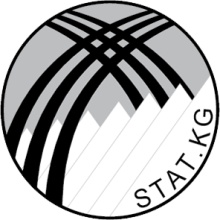 Талас облустук мамлекеттик статистика башкарлыгыТаласское областное управлениегосударственной статистикиТөрага-Бараков Б.А.Мүчөлөр:-Казымбекова Д.Б.-Нармырзаева З.-Егорова А.П.-Нартаева А.К.-Данько В.В.-Абдыбачаева Н.-Кыдыралиева А.-Турсунова М.-Данько А.А.2017 ж.үчтүн-жалган куран2017 үчтүн-жалган куран 2016үчтүн-жалган куран карата пайыз мененМаалымдоо:2016үчтүн-жалган куран 2015 үчтүн-жалган куран карата пайыз мененТуруктуу калктын саны (жалган куран башына карата), миң адам255,7101,4101,6Экономикалык индикаторлорӨнөр жай продукциясынын
көлөмү, миң. сом.278,8105,792,7Айыл чарба, аңчылык жана
токой чарба продукциясынын дүң чыгарылышы, млн. сом1391,1100,6100,5Айыл чарба продукциясынын көлөмү,  миң тоннаЭт (тирүү салмагы)6,2100,9100,7Сүт14,399,5100,1Жумуртка, млң даана3,3101,2101,1Жүн---Дан – бардыгы (иштелгенден кийинки салмакта, дан буурчаксыз)---Дан буурчак µс‰мд‰ктµр (иштелгенден кийинки салмакта)---Картошка---Жашылча---Мөмө-жемиштер---Негизги капиталга
инвестициялар, млн. сом356,6109,7133,4Республикалык бюджеттен негизги капиталга инвестициялар, млн. сом37,2167,22,6 разИшке киргизилген турак-жай, миң кв. м.10,894,883,7Жүк ташуу көлөмү, миң тонна137,5101,0100,2Жүргүнчүлөрдү ташуу көлөмү, миң пассаж. км.30948,9101,1101,1Соода, автомобилдерди, турмуш-тиричилик буюмдарын жана жеке керектелүүчү нерселерди оңдоо, миң сом1236187104,6106,9Мейманканалар, ресторандар, барлар, ашканалар ж.б., мин сом60724,0106,9103,2Рыноктук кызмат көрсөтүүнүн көлөмү, миң сом1585589,4104,2105,2Социалдык индикаторлорБир кызматкердин номиналдык, орточо айлык эмгек акысы, сом10446,81104,42103,83Катталган жумушсуздардын саны, адам2267100,0107,1Өндүрүлдү Өндүрүлдү 2017-жыл үчтүн айы- жалган куран     2016- жылдын үчтүн айы - жалган куран   %  пайыз м\н2017 ж.үчтүн айы-жалган куран   2016 ж. үчтүн айы-жалган куран    2017-жыл үчтүн айы- жалган куран     2016- жылдын үчтүн айы - жалган куран   %  пайыз м\н Колбаса азыктары  10,09,9101,0Эт Жана тамак-аш субпродуктылары105,6104,9100,7 Бардык турдогу чалган май89,381,1110,1 Сырылар101,4108,193,8Сүт жана камкаймак коюлтулган туру91,771,2128,8Нан149,3144,1103,6Кесме жана лапшанын түрлөрү9,611,087,3Кондитердик азыктар35,932,8109,5Дан эгиндеринен ун648,5639,3101,4Өсүмдүк майы5,45,893,1Алкоголсүз суусундуктар мин. л.0,00,00,0өндүрүлгµн далили, мињ  сом.өндүрүлгµн далили, мињ  сом.2017 ж. отчеттук айына  физ. Индекстин көлөмү.   2017 ж. башталышында физ. индекстин  көлөмү                                  Отчеттук айга Отчеттук жылдын башталыш мезгилине 2017 ж. отчеттук айына  физ. Индекстин көлөмү.   2017 ж. башталышында физ. индекстин  көлөмү                                  Бардыгы76536,8278829,7104,8105,7Тоо кен казуу өнөр  жайы0,00,00,00,0Пайдалуу кендерди чыгаруу, жаккыч-энергетикалык кендерден башка0,00,00,00,0Иштетүү өнөр жайы28358,178843,194,6103,1Тамак аш азыктарын өндүрүү, ичимдиктер менен, тамеки кошо27227,675957,295,4104,3Текстиль жана тигүү өнөр жайы83,8265,9104,4102,3Жыгачты иштетүү жана жыгачтан буюмдарды чыгаруу54,2122,272,682,5  Целлюлоза-кагаз өндүрүшү, басма ишмердиги163,9516,9102,1103,7Резина жана пластмасса буюмдарын, 242,9551,976,176,2Башка металл эмес минералдык продуктыларынын өндүрүшү. 142,0283,0112,0108,8өнөр жайдын калган тармактары443,71146,0104,383,8Электр энергиясыны, газ менен суунун өндүрүү жана  бөлүштүрүү48178,7199986,6107,0106,1Себилди- бардыгы, гектарСебилди- бардыгы, гектарСебилди- бардыгы, гектар2017ж.2016ж. пайызменен2016ж. жаздык себилген аянтка карата пайыз менен.2016ж. бардык жаздык себилгени.2016ж.2017ж.2017ж.2016ж. пайызменен2016ж. жаздык себилген аянтка карата пайыз менен.Талас облусу764502243321,40,0анын ичинде:Бакай-Ата району18197592---Кара-Буура району26453428---Манас району8826392328,20,4Талас району22946831---Талас шаары28----Себилди- бардыгы, гектарСебилди- бардыгы, гектарСебилди- бардыгы, гектар2017ж. 2016ж. пайыз менен 2016ж. жаздык себилген аянтка карата пайыз менен.2016ж. бардык жаздык себилгени.2016ж.2017ж.2017ж. 2016ж. пайыз менен 2016ж. жаздык себилген аянтка карата пайыз менен.Дан өсүмдүктөрү (дан буурчаксыз)6869786101,30,1  Буудай1375213---  Арпа2169573101,70,5  башка дан өсүмдүктөрү11----  дандык жүгөрү3314----Дан буурчак өсүмдүктөрү52100----Май алынуучу өсүмдүктөрү90420---Кант кызылчасы4415---Картошка10848----Жашылча155970---Бакча өсүмдүктөрү42----Көп жылдык жалаң чөртөр36861362221,60,6Союлуучу мал жана канаттуу (тирүүлөй салмакта) Чийки
сүтЖумуртка,
миң даанаТоннаТоннаТоннаТоннаТалас облусу6191142823273анын ичинен:Бакай-Ата району13023417749Кара-Буура району163135421402Манас району13802917580Талас району18084176474Талас шаары7023068Өткөн жылдын тийиштүү айына карата пайыз мененӨткөн жылдын тийиштүү айына карата пайыз мененӨткөн жылдын тийиштүү айына карата пайыз мененӨткөн жылдын тийиштүү айына карата пайыз мененТалас облусу100,999,5101,2анын ичинен:Бакай-Ата району100,895,2101,5Кара-Буура району100,9101,3101,2Манас району100,7101,8101,2Талас району101,0100,0100,9Талас шаары100,0100,3100,0Бардыгы, башБардыгы, башЖылдын башында болгон 100 тубар малга эсептегендн, башЖылдын башында болгон 100 тубар малга эсептегендн, баш2016201720162017Музоо854585632020Улак, козу2355152358056664Кулун132513251110Торопой16701647679664Млн. СомМлн. СомЖыйынтыкка карата
пайыз мененЖыйынтыкка карата
пайыз менен2016201720162017Бардыгы356573,2100,0322731,1100,0Ички инвестициялар212009,659,4192596,359,7Республикалык бюджет (өзгөчө кырдаалдын каражаттарын кошкондо)37223,410,421966,86,8Жергиликтүү бюджет----Ишканалардын жана уюмдардын
каражаттары13899,23,95562,61,7Калктын каражатынан, КРдин резидентинин кайрымдуулук жардамын кошкондо160887,045,1165066,951,2Тышкы инвестициялар144563,640,6130134,840,3Чет өлкөлүк насыялар135067,637,939566,712,3Тике чет өлкөлүк инвестиция----Чет өлкөлүк гранттар жана
гуманитардык жардам  9496,02,70568,128,02017 ж.үчтүн айы- жалган куран  айына2016 ж.үчтүн айы- жалган куран айына2017 ж. үчтүн айы- жалган куран  2016 ж.үчтүн айы- жалган куран  % менен Талас областы356573,2322731,1109,7анын ичинде  райондору  Кара-Буура41510,544912,391,2  Бакай-Ата30240,611698,6255,2  Манас20230,712459,5160,2  Талас 136700,7132120,7102,1  Талас ш. 127890,7121540,0103,9Ишке киргизилгениИшке киргизилгениИшке киргизилгениИшке киргизилгениИшке киргизилгениКурулган  үйлөрдүн  наркы, мин.  сом квартиралардын саныЖалпы квадраттык метр  (пайдалуу аянт)Анын ичинде айыл жергесиндеөµткµн жылдын тийиштүү мезгилине2017 ж. үчтүн - жалган куран    айында 2016 ж.үчтүн  - жалган куран  айында % мененКурулган  үйлөрдүн  наркы, мин.  сомТалас областы    10610777   94811136894,8145806,2анын ичинде  райондоруанын ичинде  райондору  Кара-Буура19180218023037         59,324097,0  Бакай-Ата14167916791071156,822200,0  Манас5489489344142,29903,1  Талас 56551155115003110,2 71514,1  Талас ш. 121296-191367,718092,0Үчтүн  айынын-жалган куран айындааныкталган көлөмүҮчтүн  айынын-жалган куран айындааныкталган көлөмүөсүү көрсөткүчтөрү (пайыз)өсүү көрсөткүчтөрү (пайыз)2016 г.2017 г.Аныкталганбаа мененСалыштырылуучу баа мененДүң жана чекене соода, автомобилдерди жана мотоциклдерди оңдоо G (45-47)1158394,01236187,0106,7104,6Автомобиль жана мотоцикл,автомобилдердин тетиктеринин,  түйүндөрүнүн жана шаймандарынын соодасы 45.1, 45.3, 45.413759,014699,0106,8105,5Автомобилди техникалык жактан тейлөө жана оңдоо 45.26200,06642,0107,1104,8Дүң соода, буга автомобилдерди жана мотоциклдерди сатуу кирбейт 46,2 – 46,9235346,0235283,0100,0100,2Мотор майын чекене сатуу 47.3202848,0234697,0115,7102,2Чекене соода, буга автомобилдерди жана мотоциклдерди сатуу кирбейт 47.1, 47.2, 47.4, 47.9,700241,0744866,0106,4106,7Мейманканалардын жана ресторандардын тейлөө көлөмү Н (55)57442,060724,0105,7106,9Мейманканалардын тейлөөсү жана кыска мөөнөтүк жашоо үчүн ылайыкталган башка жайлардын тейлөөлөрү Н (55)7114,07845,0110,3105,9Ресторан, бар, ашканалардын тейлөөсү 55.3, 55.5  50328,052879,0105,1107,0Аныкталган кµлµмуМиң. сомАныкталган кµлµмуМиң. сомөсүү көрсөткүчү өсүү көрсөткүчү 2016г.2017 г.Аныкталган баа мененСалыштырылуучу баа мененБардыгы1529263,51585589,4103,7104,2Соода, автоунаалар, турмуш-тиричилик буюмдарын жана жеке керектелүүчү нерселерди оңдоо G(50-52)1158394,01236187,0106,7104,6Мейманканалар жана ресторандар H(55)57442,060724,0105,7106,9Транспорттук ишмердик жана жүктөрдү сактоо (49-53)61469,362799,4102,2101,5Маалымат жана байланыш (58-63)11400,011671,9102,496,9Финансылык ортомчулук  жана камсыздандыруу (64-66)166741,2124161,774,5102,9Кыймылсыз мүлк операциялары (68)6576,08266,6125,789,0Профессионалдык илимий жана техникалык ишмердик (69-57)9590,311510,7120,081,5Адмнистрациялык жана көмөкчү ишмердик8626,18916,5103,498,4Билим берүү (85)20542,922332,3108,7104,7Саламаттыкты сактоо жана калкты социалдык жактан тейлөө (86-88) 10865,817890,8164,7134,3Маданият, көңүл ачуу жана эс алуу (90-93)2729,52594,795,1112,2Башка тейлөө ишмердиги (95-96)14886,418533,8124,5102,9 2016жылдынҮчтүн айы – бирдин айында 2017жылдынҮчтүн айы – бирдин айында2017-жылдын үчтүн айы - бирдин  айынын 2016жылдын Үчтүн айы – бирдин айына салыштырмалуу пайыз мененОрточо област- тык денгээлине пайыз мененТалас областы10010,710446,8104,4100,0анын ичинде райондорКара-Буура 8676,79153,6105,587,6Бакай-Ата 8591,48828,0102,884,5Манас8342,58740,4104,883,7Талас10873,810979,2101,0105,1г. Талас11673,312482,0106,9119,5Жумушсуздук боюнча катталган кишилердин саныОбластык денгээлге пайыз мененАнын ичинен, аялдарОбластык денгээлге пайыз мененТалас областы36521001564100анын ичинде райондорКара-Буура 98326,931520,1Бакай-Ата 60916,738324,5Манас50313,816310,4Талас54414,919512,5г. Талас101327,750832,5Председатель-Бараков Б.А,Члены:-Казымбекова Д.Б.-Нармырзаева З.-Егорова А.П.-Нартаева А.К.-Данько В.В.-Абдыбачаева Н.-Кыдыралиева А.-Турсунова М.-Данько А.А.-явление отсутствует;...данных не имеется;0,0незначительная величинаФактически вянваре-марте 2017 годаянварь-март2017 г. в % к январю-марту 2016 г.Справочно:январь-март2016 г. в % кянварю-марту2015 г.Численность постоянного населения, тыс. человек (на 1 марта 2017г.)255,7101,4101,6Экономические индикаторыОбъем промышленной  продукции - всего, млн.сом278,8105,792,7Валовой выпуск продукции сельского хозяйства  (в действующих ценах), млн. сомов1391,1100,6100,5Объем производства сельскохозяйственной продукции во всех категориях хозяйств тыс. тонн Мясо (в живой массе)6,2100,9100,7Молоко14,399,5100,1Яйца, млн. штук3,3101,2101,1Шерсть---Зерно (без зернобобовых, в весе после доработки)---Зернобобовые (в весе после доработки)---Картофель, тыс. тонн---Овощи---Плоды и ягоды---Общий объем инвестиций в основной капитал по всем источникам финансирования,  млн. сом356,6109,7133,4Инвестиции в основной капитал за счет средств Республиканского бюджета, млн. сомов37,2167,22,6 разВвод в действие жилья, тыс. кв. м10,894,883,7Объем перевозок грузов автомобильным транспортом, тыс. тонн137,5101,0100,2Пассажирооборот автомобильного транспорта, тыс. пассажиро-километров30948,9101,1101,1Торговля, ремонт автомобилей и изделий домашнего пользования тыс. сом1236187104,6106,9Гостиницы и рестораны, бары, столовые и др., тыс. сом60724,0106,9103,2Объем рыночных услуг, тыс. сом1585589,4104,2105,2Социальные индикаторыНоминальная среднемесячная заработная плата одного работника, сом10446,81104,42103,83Численность официально зарегистрированных безработных человек2267100,0107,1ПроизведеноПроизведеноЯнварь-март  2017 г.       в %  кянварю-марту 2016 г Январь-март 2017 г.Январь-март 2016 г.Январь-март  2017 г.       в %  кянварю-марту 2016 г Колбасные изделия          10,09,9101,0Мясо и пищевые субпродукты       105,6 104,9100,7Масло сливочное всех видов89,3 81,1110,1Сыры твердые101,4108,193,8Молоко и сливки в твердых формах91,771,2128,8Хлеб свежий         149,3144,1103,6Макароны, лапша и изделия мучные аналогичные9,611,087,3Кондитерские изделия35,932,8  109,5Мука из зерновых культур  648,5 639,3 101,4Масло растительное          5,45,893,1Безалкогольные напитки, тыс. л.0,00,00,0Фактически произведено, тыс. сом.Фактически произведено, тыс. сом.Индекс физ. объема за отчетный месяц текущего года, %Индекс физ. объема с начала  текущего года, %За  отчетный месяц За период с начала отчетного  года Индекс физ. объема за отчетный месяц текущего года, %Индекс физ. объема с начала  текущего года, %ПРОМЫШЛЕННОСТЬ ВСЕГО76536,8278829,7104,8105,7ГОРНОДОБЫВАЮЩАЯ ПРОМЫШЛЕННОСТЬ0,00,00,00,0Добыча  прочих полезных ископаемых , кроме топливно-энергетических0,00,00,00,0ОБРАБАТЫВАЮЩАЯ ПРОМЫШЛЕННОСТЬ28358,178843,194,6103,1Производство пищевых продуктов, включая напитки и табака27227,675957,295,4104,3ТЕКСТИЛЬНОЕ И ШВЕЙНОЕ ПРОИЗВОДСТВО83,8265,9104,4102,3ОБРАБОТКА ДРЕВЕСИНЫ И ПРОИЗВОДСТВО ИЗДЕЛИЙ ИЗ ДЕРЕВА54,2122,272,682,5ЦЕЛЛЮЛОЗНО-БУМАЖНОЕ ПРОИЗВОДСТВО, ИЗДАТЕЛЬСКАЯ ДЕЯТЕЛЬНОСТЬ163,9516,9102,1103,7 Производство резиновых и пластмассовых изделий242,9551,976,176,2Производство прочих неметаллических изделий142,0283,0112,0108,8ПРОЧИЕ ОТРАСЛИ ПРОИЗВОДСТВА443,71146,0104,383,8ПРОИЗВОДСТВО И РАСПРЕДЕЛЕНИЕ ЭЛЕКТРОЭНЕРГИИ, ГАЗА И ВОДЫ, СБОР ОТХОДОВ48178,7199986,6107,0106,1Засеяно – всего, гектаровЗасеяно – всего, гектаровЗасеяно – всего, гектаров2017г.в процентах к 2016г.В процентахк площади засеянной яровыми культурами в 2016г.Засеяно яровыми культурами в целом в 2016г.2016г.2017г.2017г.в процентах к 2016г.В процентахк площади засеянной яровыми культурами в 2016г.Таласская область764502243321,40,0в том числе по районам:в том числе по районам:Бакай-Атинский18197592---Кара-Бууринский26453428---Манасский8826392328,20,4Таласский22946831---г. Талас28----Засеяно – всего, гектаровЗасеяно – всего, гектаровЗасеяно – всего, гектаров2017г.в процентах к 2016г.В процентахк площади засеянной яровыми культурами в 2016г.Засеяно яровыми культурами в целом в 2016г.2016г.2017г.2017г.в процентах к 2016г.В процентахк площади засеянной яровыми культурами в 2016г.Зерновые культуры (без зернобобовых)6869786101,30,1  пшеница1375213---  ячмень2169573101,70,5  прочие зерновые11----  кукуруза на зерно3314----Зернобобовые культуры52100----Масличные культуры90420---Сахарная свекла4415---Картофель10848----Овощи155970---Бахчи продовольственные42----Многолетние беспокровные травы36861362221,60,6Скот и птица на убой (в живом весе)Молоко сыроеЯйцаТоннТоннТоннТоннТаласская область6191142823273в том числе:Бакай-Атинский район13023417749Кара-Бууринский район163135421402Манасский район13802917580Таласский район18084176474г. Талас7023068В процентах к соответствующему месяцу предыдущего годаВ процентах к соответствующему месяцу предыдущего годаВ процентах к соответствующему месяцу предыдущего годаВ процентах к соответствующему месяцу предыдущего годаТаласская область100,999,5101,2в том числе:Бакай-Атинский район100,895,2101,5Кара-Бууринский район100,9101,3101,2Манасский район100,7101,8101,2Таласский район101,0100,0100,9г. Талас100,0100,3100,0Всего, головВсего, головВ расчете на 100 маток, имевшихся на начало года, головВ расчете на 100 маток, имевшихся на начало года, голов2016201720162017Телят854585632020Ягнят и козлят2355152358056664Жеребят132513251110Поросят16701647679664Фактическиза январь- март 2017 г. (тыс. сомов)в  % к итогуСправочно:За январь-март2016 г. (тыс.сомов)в  % к итогуКапитальные вложения - всего 356573,2100,0322731,1100,0Внутренние инвестиции212009,659,4192596,359,7Республиканского бюджета37223,410,421966,86,8Местного бюджета----Предприятий и организаций13899,23,95562,61,7 Средств населения и других средств160887,045,1165066,951,2                   Внешние инвестиции                                    144563,640,6130134,840,3Иностранного кредита135067,637,939566,712,3Прямых иностранных инвестиций---- Иностранных грантов и гуманитарной помощи9496,02,7   -90568,128,02017 год2016 год2017  г. в %  к 2016г. (в пересчете на сопоставимые цены)  Капитальные вложения – всего по области (тыс. сомов) 356573,2322731,1109,7в том числе районыКара-Бууринский район 41510,544912,391,2Бакай-Атинский район30240,611698,6255,2Манасский район20230,712459,5160,2Таласский район136700,7132120,7102,1 Город Талас127890,7121540,0103,9Область без районного деления---Введено в действиеВведено в действиеВведено в действиеВведено в действиеВведено в действиеСтоимость строительства домов, тыс. сомовколичество квартирКвадратных метров общей (полезной площади)в том числе в сельской местнос-тиЗа соответствующий период прошлого годаЯнварь- март2017 г.в  % кянварю-марту   2016 г.Стоимость строительства домов, тыс. сомовТаласская область     10610777   94811136894,8145806,2в том числе районыКара-Бууринский р-н 19180218023037    59,324097,0Бакай-Атинский р-н14167916791071156,822200,0Манасский р-н5489489344142,29903,1Таласский р-н56551155115003110,2 71514,1Город Талас121296-191367,718092,0Январь-марттыс. сомЯнварь-марттыс. сомтемпы роста в %темпы роста в %2016 г.2017г.в фактических ценахв сопоставимых ценахОптовая и розничная торговля, ремонт автомобилей и мотоциклов  G(45-47)1158394,01236187,0106,7104,6Торговля автомобилями и мотоциклами, автодеталями, узлами и принадлежностями 45.1, 45.3, 45.4 13759,014699,0106,8105,5Техническое обслуживание и ремонт автомобилей 45,26200,06642,0107,1104,8Оптовая торговля 51.2 – 51.7235346,0235283,0100,0100,2Розничная торговля моторным топливом 47.3202848,0234697,0115,7102,2Розничная торговля, кроме торговли автомобилями и мотоциклами 47.1 – 47.9700241,0744866,0106,4106,7Гостиницы и рестораны Н (55)57442,060724,0105,7106,9Предоставление услуг гостиницами и услуг для туристического проживания, а также прочими местами для кратковременного проживания  55.1 – 55.97114,07845,0110,3105,9Предоставление услуг ресторанами, мобильных и прочих услуг по обеспечению пищей, а также 56.1, 56.350328,052879,0105,1107,0Фактически,Тыс. сомФактически,Тыс. сомТемпы роста в %Темпы роста в %2016 г.2017 г.Фактических ценСопоставимых ценВсего1529263,51585589,4103,7104,2Торговля, ремонт изделий домашнего пользования G(50-52)1158394,01236187,0106,7104,6Гостиницы и рестораны H(55)57442,060724,0105,7106,9Транспортная деятельность и хранение грузов (49-53)61469,362799,4102,2101,5Информация и связь (58-63)11400,011671,9102,496,9Финансовое посредничество и страхование (64-66)166741,2124161,774,5102,9Операции с недвижимым имуществом (68)6576,08266,6125,789,0Профессиональная, научная и техническая деятельность (69-57)9590,311510,7120,081,5Адмнистративная и вспомогательная деятельность (77-82)8626,18916,5103,498,4Образование (85)20542,922332,3108,7104,7Здравоохранение и социальное обслуживание население (86-88)10865,817890,8164,7134,3Искусство, развлечения и отдых (90-93)2729,52594,795,1112,2Прочая обслуживающая деятельность14886,418533,8124,5102,9Январь - февраль2016 годаЯнварь - февраль 2017 годаЯнварь - февраль 2017года  в % кянварю - февралю 2016годав % к средне областному уровнюТаласская область10010,710446,8104,4100,0в т. ч. районыКара-Бууринский 8676,79153,6105,587,6Бакай-Атинский 8591,48828,0102,884,5Манасский8342,58740,4104,883,7Таласский10873,810979,2101,0105,1г. Талас11673,312482,0106,9119,5Состоит на учете безработных, челВ процентах к областному уровнюВ том числе женщины, челВ процентах к областному уровнюТаласская область36521001564100в т. ч. районыКара-Бууринский 98326,931520,1Бакай-Атинский60916,738324,5Манасский50313,816310,4Таласский 54414,919512,5г. Талас101327,750832,5I.А.а таблицасы: өнөр жай продукцияларын өндүрүү көлөмү(Ушул жылдын учурдагы баалары жана методологиясы боюнча мин.сом)I.А.а таблицасы: өнөр жай продукцияларын өндүрүү көлөмү(Ушул жылдын учурдагы баалары жана методологиясы боюнча мин.сом)I.А.а таблицасы: өнөр жай продукцияларын өндүрүү көлөмү(Ушул жылдын учурдагы баалары жана методологиясы боюнча мин.сом)I.А.а таблицасы: өнөр жай продукцияларын өндүрүү көлөмү(Ушул жылдын учурдагы баалары жана методологиясы боюнча мин.сом)Таблица I.А.а: Объем производства промышленной продукции		                            ( в действующих ценах, тыс. сомов)Таблица I.А.а: Объем производства промышленной продукции		                            ( в действующих ценах, тыс. сомов)Таблица I.А.а: Объем производства промышленной продукции		                            ( в действующих ценах, тыс. сомов)өндүрүлгөнү – Произведеноөндүрүлгөнү – Произведеноөндүрүлгөнү – Произведеноөндүрүлгөнү – Произведеноөндүрүлгөнү – Произведено2016г.2016г.2017 г.2017 г.2017 г.Жалган куранайы     Жыл башындаМартМартС начала годаТалас облусу *     72690,9           257179,9     76536,8     76536,8            278829,7Итого по области*Талас облусу **32325,080485,031145,831145,888739,0Итого по области**анын ичинен:в том числеөнөр жай ишканалары*55158,1215908,058454,558454,5233503,7Промышленные предприятия*өнөр жай ишканалары **14792,239213,113063,513063,543413,0Промышленные предприятия**Кичи ишканалары2906,46243,93076,23076,27922,4Малые предприятияКалыктын өнөр жай ишмерлиги14626,435028,015006,115006,137403,6Промышленная деятельность населенияБирикме ишканалар0,00,00,00,00,0Совместные предприятияI.А.б таблица: Талас облусунун аймагында өнөржай таварларын өндүрүүнүн көлөмү 2017 ж. үчтүн-жалган куран   айларында (мин. cом)I.А.б таблица: Талас облусунун аймагында өнөржай таварларын өндүрүүнүн көлөмү 2017 ж. үчтүн-жалган куран   айларында (мин. cом)I.А.б таблица: Талас облусунун аймагында өнөржай таварларын өндүрүүнүн көлөмү 2017 ж. үчтүн-жалган куран   айларында (мин. cом)I.А.б таблица: Талас облусунун аймагында өнөржай таварларын өндүрүүнүн көлөмү 2017 ж. үчтүн-жалган куран   айларында (мин. cом)I.А.б таблица: Талас облусунун аймагында өнөржай таварларын өндүрүүнүн көлөмү 2017 ж. үчтүн-жалган куран   айларында (мин. cом)I.А.б таблица: Талас облусунун аймагында өнөржай таварларын өндүрүүнүн көлөмү 2017 ж. үчтүн-жалган куран   айларында (мин. cом)Таблица I.А.б: Объем производства  промышленной продукции по территории за январь-март  2017 года.	( тыс. сомов)Таблица I.А.б: Объем производства  промышленной продукции по территории за январь-март  2017 года.	( тыс. сомов)Таблица I.А.б: Объем производства  промышленной продукции по территории за январь-март  2017 года.	( тыс. сомов)Таблица I.А.б: Объем производства  промышленной продукции по территории за январь-март  2017 года.	( тыс. сомов)Таблица I.А.б: Объем производства  промышленной продукции по территории за январь-март  2017 года.	( тыс. сомов)Таблица I.А.б: Объем производства  промышленной продукции по территории за январь-март  2017 года.	( тыс. сомов)Таблица I.А.б: Объем производства  промышленной продукции по территории за январь-март  2017 года.	( тыс. сомов)өндүрүлгөнү – Произведеноөндүрүлгөнү – Произведеноөндүрүлгөнү – Произведеноөндүрүлгөнү – Произведеноөндүрүлгөнү – Произведеноөндүрүлгөнү – Произведеноөндүрүлгөнү – Произведеноөндүрүлгөнү – Произведено2016 г.2016 г.2016 г.2016 г.2017 г.2017 г.2017 г.2017 г.Жалган куран айы                    Жалган куран айы                    Жыл башындаЖыл башындаМартМартС начала годаС начала годаТалас облусу *Талас облусу *     72690,9     72690,9           257179,9           257179,9     76536,8     76536,8            278829,7            278829,7Итого по области*Итого по области*Итого по области*Итого по области*Талас облусу **Талас облусу **32325,032325,080485,080485,031145,831145,888739,088739,0Итого по области**Итого по области**Итого по области**Итого по области**анын ичинен:анын ичинен:в т. ч. районыв т. ч. районыв т. ч. районыв т. ч. районыТалас шаары *Талас шаары *64782,864782,8238671,7238671,770012,970012,9261221,1261221,1г. Талас*г. Талас*г. Талас*г. Талас*Талас шаары **Талас шаары **24416,924416,961976,861976,824621,924621,971130,471130,4г. Талас**г. Талас**г. Талас**г. Талас**Талас районуТалас району310,5310,51150,71150,7310,9310,91157,71157,7Таласский Таласский Таласский Таласский Бакайата районуБакайата району      1248,9      1248,92895,12895,11070,91070,92966,42966,4Бакай-Атинский Бакай-Атинский Бакай-Атинский Бакай-Атинский Карабуура районуКарабуура району5644,75644,712980,812980,84385,24385,211786,211786,2Кара-БууринскийКара-БууринскийКара-БууринскийКара-БууринскийМанас районуМанас району704,0704,01481,61481,6756,9756,91698,31698,3МанасскийМанасскийМанасскийМанасский*Объем с расчетом энергетики** Объем без расчета энергетики.А.в таблица: Талас облусунун аймагында µнµржай таварларын өндүрүү (иш, кызмат) 2017 ж. үчтүн- жалган куран   айларында (мин.сом).*Объем с расчетом энергетики** Объем без расчета энергетики.А.в таблица: Талас облусунун аймагында µнµржай таварларын өндүрүү (иш, кызмат) 2017 ж. үчтүн- жалган куран   айларында (мин.сом).*Объем с расчетом энергетики** Объем без расчета энергетики.А.в таблица: Талас облусунун аймагында µнµржай таварларын өндүрүү (иш, кызмат) 2017 ж. үчтүн- жалган куран   айларында (мин.сом).*Объем с расчетом энергетики** Объем без расчета энергетики.А.в таблица: Талас облусунун аймагында µнµржай таварларын өндүрүү (иш, кызмат) 2017 ж. үчтүн- жалган куран   айларында (мин.сом).*Объем с расчетом энергетики** Объем без расчета энергетики.А.в таблица: Талас облусунун аймагында µнµржай таварларын өндүрүү (иш, кызмат) 2017 ж. үчтүн- жалган куран   айларында (мин.сом).*Объем с расчетом энергетики** Объем без расчета энергетики.А.в таблица: Талас облусунун аймагында µнµржай таварларын өндүрүү (иш, кызмат) 2017 ж. үчтүн- жалган куран   айларында (мин.сом).*Объем с расчетом энергетики** Объем без расчета энергетики.А.в таблица: Талас облусунун аймагында µнµржай таварларын өндүрүү (иш, кызмат) 2017 ж. үчтүн- жалган куран   айларында (мин.сом).*Объем с расчетом энергетики** Объем без расчета энергетики.А.в таблица: Талас облусунун аймагында µнµржай таварларын өндүрүү (иш, кызмат) 2017 ж. үчтүн- жалган куран   айларында (мин.сом).Таблица I.А.в: Производство промышленной продукции (работ, услуг) по территории области за январь-март  2017 г. ( тыс. сомов)Таблица I.А.в: Производство промышленной продукции (работ, услуг) по территории области за январь-март  2017 г. ( тыс. сомов)Таблица I.А.в: Производство промышленной продукции (работ, услуг) по территории области за январь-март  2017 г. ( тыс. сомов)Таблица I.А.в: Производство промышленной продукции (работ, услуг) по территории области за январь-март  2017 г. ( тыс. сомов)Таблица I.А.в: Производство промышленной продукции (работ, услуг) по территории области за январь-март  2017 г. ( тыс. сомов)Таблица I.А.в: Производство промышленной продукции (работ, услуг) по территории области за январь-март  2017 г. ( тыс. сомов)Таблица I.А.в: Производство промышленной продукции (работ, услуг) по территории области за январь-март  2017 г. ( тыс. сомов)Накталай өндүрүлгөнүФактически произведено, тыс. сомовНакталай өндүрүлгөнүФактически произведено, тыс. сомовНакталай өндүрүлгөнүФактически произведено, тыс. сомовНакталай өндүрүлгөнүФактически произведено, тыс. сомовИндекс физического объема продукции,  %Индекс физического объема продукции,  %Индекс физического объема продукции,  %Индекс физического объема продукции,  %Индекс физического объема продукции,  %Индекс физического объема продукции,  %Отчеттук айы -  За отчетный месяцОтчеттук айы -  За отчетный месяцЖыл башынан отчеттук мезгилге карата –За период с начала отчетного годаЖыл башынан отчеттук мезгилге карата –За период с начала отчетного годаОтчеттук айы  өткөн жылдын ушул мезгилине салыштырмалуу – За отчетный месяц к соответствующему месяцу прошлого годаОтчеттук айы  өткөн жылдын ушул мезгилине салыштырмалуу – За отчетный месяц к соответствующему месяцу прошлого годаОтчеттук айы  өткөн жылдын ушул мезгилине салыштырмалуу – За отчетный месяц к соответствующему месяцу прошлого годаОтчеттук айы  өткөн жылдын ушул мезгилине салыштырмалуу – За отчетный месяц к соответствующему месяцу прошлого годаЖыл башынан отчеттук мезгилге карата  өткөн жылдын ушул мезгилине салыштырмалууЗа отчетный период к соответствующему периоду прошлого годаЖыл башынан отчеттук мезгилге карата  өткөн жылдын ушул мезгилине салыштырмалууЗа отчетный период к соответствующему периоду прошлого годаТалас облусу *Талас облусу *76536,876536,8278829,7278829,7104,8104,8104,8104,8105,7105,7Всего по области*Талас облусу **Талас облусу **31145,831145,888739,088739,096,796,796,796,7102,4102,4Всего по области**анын ичинен:анын ичинен:в том числеТалас шаары *Талас шаары *70012,970012,9261221,1261221,1106,0106,0106,0106,0107,4107,4город Талас*Талас шаары **Талас шаары **24621,924621,971130,471130,4100,7100,7100,7100,7108,4108,4Город Талас**Талас районуТалас району310,9310,91157,71157,7100,0100,0100,0100,0100,1100,1Таласский районБакайата районуБакайата району1070,91070,92966,42966,475,775,775,775,794,394,3Бакай-Атинский районКарабуура районуКарабуура району4385,24385,211786,211786,279,579,579,579,584,484,4Кара-Бууринский районМанас районуМанас району756,9756,91698,31698,3101,1101,1101,1101,1107,6107,6Манасский районТаблица: Айыл чарбасынын негизги азыктары (тонна)Таблица I.Б.а: Продукция сельского хозяйства    ( тонн)20162016201720172017ж.%  менен 2016ж.2017г.в % к 2016г.Жалган куран айы - мартҮчтүн айы – жалган куран айларында – январь-мартЖалган куран айы - мартҮчтүн айы – жалган куран айларында – январь-март2017ж.%  менен 2016ж.2017г.в % к 2016г.Мал чарбасыЖивотноводствоСоюулган мал жана канаттуулар (тирүүлөй салмакта)2011613820246191100,9Скот и птица на убой (в живом весе)анын ичинен:в том числе:Бакай-Ата району43112924331302100,8Бакай-Атинский районКара-Буура району53616165401631100,9Кара-Бууринский районМанас району44813704511380100,7Манасский районТалас району56617905701808101,0Таласский районТалас шары30703070100,0г. ТаласЧийки сүт 51681435251471428299,5Молоко сыроеанын ичинен:в том числе:Бакай-Ата району131435881252341795,2Бакай-Атинский районКара-Буура району1039349510563542101,3Кара-Бууринский районМанас району1125286611492917101,8Манасский районТалас району1610417416094176100,0Таласский районТалас шаары8022981230100,3г. ТаласЖумуртка, миң даана         1559323415813273101,2Яйца тыс. штуканын ичинен:в том числе:Бакай-Ата району367738373749101,5Бакай-Атинский районКара-Буура району59113856001402101,2Кара-Бууринский районМанас району263573267580101,2Манасский районТалас району304470307474100,9Таласский районТалас шаары34683468100,0г. ТаласI. В. а таблица:  2017ж. жалган куран айында  областтын шаар жана райондор ичинде автоунаа  менен   жүк ташуу.(мињ тонна)                                                                                      I. В. а таблица:  2017ж. жалган куран айында  областтын шаар жана райондор ичинде автоунаа  менен   жүк ташуу.(мињ тонна)                                                                                      I. В. а таблица:  2017ж. жалган куран айында  областтын шаар жана райондор ичинде автоунаа  менен   жүк ташуу.(мињ тонна)                                                                                      Таблица I.В.а:  Перевозка грузов автомобильным транспортом в территориальном разрезе по Таласской  области за март месяц 2017 года. (тыс. тонн)Таблица I.В.а:  Перевозка грузов автомобильным транспортом в территориальном разрезе по Таласской  области за март месяц 2017 года. (тыс. тонн)Таблица I.В.а:  Перевозка грузов автомобильным транспортом в территориальном разрезе по Таласской  области за март месяц 2017 года. (тыс. тонн). . . 2017г.  в % к   2016гТалас областыТалас областы136,2137,5137,5101,0Таласская областьанын ичинен:анын ичинен:в т. ч. районыТалас шаарыТалас шаары42,643,343,3101,6г. ТаласТалас районуТалас району24,024,324,3101,3Таласский Бакайата районуБакайата району21,521,621,6100,5Бакай-Атинский Карабуура районуКарабуура району30,030,230,2100,7Кара-БууринскийМанас районуМанас району18,118,118,1100,0Манасский I.В. б таблица:  2017 ж. жалган куран айында  областтын шаар жана райондор ичинде жүргүнчүлөрдү ташууну жүгүртүү.(миң жургүнчү километр)                               I.В. б таблица:  2017 ж. жалган куран айында  областтын шаар жана райондор ичинде жүргүнчүлөрдү ташууну жүгүртүү.(миң жургүнчү километр)                               I.В. б таблица:  2017 ж. жалган куран айында  областтын шаар жана райондор ичинде жүргүнчүлөрдү ташууну жүгүртүү.(миң жургүнчү километр)                               Таблица I.В. б:  Пассажирооборот автомобильного транспорта по Таласской области за март месяц  2017 года.  (тыс. пассажиро-километров)Таблица I.В. б:  Пассажирооборот автомобильного транспорта по Таласской области за март месяц  2017 года.  (тыс. пассажиро-километров)Таблица I.В. б:  Пассажирооборот автомобильного транспорта по Таласской области за март месяц  2017 года.  (тыс. пассажиро-километров)2017  г.  в % к Талас областыТалас областы30611,630948,930948,9101,1Таласская областьанын ичинен:анын ичинен:в т. ч. районыТалас шаарыТалас шаары19682,719917,719917,7101,2г. ТаласТалас районуТалас району2382,52430,32430,3102,0Таласский Бакайата районуБакайата району2778,02794,82794,8100,6Бакай-Атинский Карабуура районуКарабуура району3907,23939,23939,2100,8Кара-БууринскийМанас районуМанас району1861,21866,91866,9100,3Манасский I. В. в  таблица: 2017 ж. жалган айында областтын шаар жана райондор ичинде жүргүнчүлөрдү ташуу.(миң адам)                                                                                   I. В. в  таблица: 2017 ж. жалган айында областтын шаар жана райондор ичинде жүргүнчүлөрдү ташуу.(миң адам)                                                                                   I. В. в  таблица: 2017 ж. жалган айында областтын шаар жана райондор ичинде жүргүнчүлөрдү ташуу.(миң адам)                                                                                   Таблица I.В. в:   Перевозка пассажиров автомобильным транспортом в  территориальном разрезе по Таласской  области за март  месяц 2017 года. (тыс. человек)Таблица I.В. в:   Перевозка пассажиров автомобильным транспортом в  территориальном разрезе по Таласской  области за март  месяц 2017 года. (тыс. человек)Таблица I.В. в:   Перевозка пассажиров автомобильным транспортом в  территориальном разрезе по Таласской  области за март  месяц 2017 года. (тыс. человек).  в % к Талас областыТалас областы2759,22793,42793,4101,2Таласская областьанын ичинен:анын ичинен:в т. ч. районыТалас шаарыТалас шаары1084,61101,31101,3101,5г. ТаласТалас районуТалас району353,7357,7357,7101,1Таласский Бакайата районуБакайата району413,2416,2416,2100,7Бакай-Атинский Карабуура районуКарабуура району688,7697,0697,0101,2Кара-БууринскийМанас районуМанас району219,0221,2221,2101,0Манасский I.Г.а таблица:  2017 ж. Учтун айы - бирдин айында экономикалык ишмердиктин түрлөрү боюнча ишканалардын жана уюмдардын кызматкерлеринин орточо айлык  номиналдык эмгек акысы1I.Г.а таблица:  2017 ж. Учтун айы - бирдин айында экономикалык ишмердиктин түрлөрү боюнча ишканалардын жана уюмдардын кызматкерлеринин орточо айлык  номиналдык эмгек акысы1I.Г.а таблица:  2017 ж. Учтун айы - бирдин айында экономикалык ишмердиктин түрлөрү боюнча ишканалардын жана уюмдардын кызматкерлеринин орточо айлык  номиналдык эмгек акысы1Таблица I.Г.а Среднемесячная заработная плата работников по всем видам экономической деятельности за январь – февраль 2017г.Таблица I.Г.а Среднемесячная заработная плата работников по всем видам экономической деятельности за январь – февраль 2017г.Таблица I.Г.а Среднемесячная заработная плата работников по всем видам экономической деятельности за январь – февраль 2017г.Тармактардын аталышыОрточо эмгек акы сом мененОрточо эмгек акы сом мененОрточо эмгек акы сом мененОрточо эмгек акы сом мененНаименование отраслейТармактардын аталышы2016жылдынҮчтүн айы - бирдин айында2017жылдынҮчтүн айы – бирдин айында 2017жылдынҮчтүн айы – бирдин айында  2017 жылдын үчтүн айы - бирдин айынын   2016 жылдын үчтүн айы – бирдин айына пайыз мененНаименование отраслейБардыгы10010,710446,810446,8104,4ВсегоАйыл чарба, аңчылык жана токой чарбасы7766,97693,17693,199,1- Сельское хозяйство, охота, лесное хозяйство     - иштетүү өнөр жайы7230,37941,37941,3109,8Обрабатывающая промышленность-электр энергиясын, газ менен сууну өндүрүү жана бөлүштүрүү19060,721374,921374,9112,1- снабжение электроэнергией, водоснабжение Курулуш7550,08084,88084,8107,1-Строительство Соода; автомобилдерди, турмуш-тиричилик буюмдарын жана жеке керектелүүчү нерселерди оң доо4025,03650,03650,090,7-Торговля, ремонт автомобилей, мотоциклов, бытовых приборов Мейманканалар жана ресторандар5112,55125,05125,0100,2-Гостиницы и рестораны Транспорт ишмердүүлүгү 5193,84683,54683,590,2-Транспортная деятельность Финансы ишмердиги19993,021865,121865,1109,4-Финансовая деятельность – всего Кыймылсыз мүлк операциялары, ижара жана керектөөчүлөргө тейлөө көрсөтүү10620,61142,21142,2109,2-Операции с недвижимостью, аренда и предоставление услуг потребителям Мамлекеттик башкаруу11266,911983,211983,2106,4-Государственное управление Билим берүү8374,58600,68600,6102,7-Образование  Саламаттыкты сактоо жана социалдык тейлөөлөрдү көрсөтүү9049,19368,69368,6103,5Здравоохранение и социальное обслуживаниеЧеберчилик, конул ачуу жана эс алуу7169,37080,27080,298,8   Искусство, развлечение и отдыхАр кандай тейлөөлөрдү көрсөтүү боюнча ишмердүүлүгү5769,59889,49889,4171,4 Прочая обслуживающая деятельностьI.Д.а - таблица:  Талас шаары боюнча керектөө бааларынын индекси(өткөн айга пайыз менен)Таблица I.Д.а:  Индекс потребительских цен по городу Талас(в процентах к предыдущему месяцу)2016 2017 Жалган куран   айы - март  Жалган куран– мартБардык товарлар жана акы төлөнүүчү кызмат көрсөтүүлөр99,0100,9Все товары и платные услугиТамак  аш азыктары  98,2101,6Продовольственные товары   Азык-түлүк эмес товарлар99,6100,0Непродовольственные товарыАкы төлөнүүчү кызмат кызмат көрсөтүүлөр100,1100,0УслугиНан азыктары жана акшак97,5100,1Хлеб, хлебобулочные изделия и крупыЭт97,8102,9Мясо  Балык93,499,5РыбаСут азыктары ,сыр жана жумуртка 99,696,1Молочные изделия, сыр и яйцаМай жана тоң май99,8100,1Масла и жирыМөмө жемиш жана жашылча94,6107,9Фрукты и овощиКант, джем, бал, шоколад жана момпосуйлар99,0100,2Сахар, джем, мед, шоколад и конфетыАлкоголсуз суусундуктар101,399,8Безалкогольные напиткиАлкоголдук ичимдиктер 100,0100,0Алкогольные напиткиТамеки101,0104,8Табачные изделияКийим жана бут кийим100,4100,0Одежда и обувьГаз жана күйүүчү отунга, электр энергиясына, сууга, болгон турак жай тейлөөлөрү 98,7100,0Жилищные услуги, вода, электроэнергия, газ и другие виды топливаҮй тиричилик буюмдары, тиричилик техника100,3100,1Предметы домашнего обихода, бытовая техникаСаламаттыкты сактоо100,6100,5ЗдравоохранениеТранспорт99,599,9ТранспортЖүргунчү транспорт тейлөөсү99,999,9Транспортные услугиБайланыш100,2101,7СвязьМаданий иш чараларды  уюштуруу 100,399,2Организация отдыха и культурных мероприятийБилим берүү100,0100,0ОбразованиеМейманкана жана ресторандар100,0100,0Рестораны и гостиницы Ар кайсы товалардын тейлөөлөрү100,1100,0Разные товары и услугиII.А.а – таблица:  Республикалык бюджеттин түзүмү 2017 жылдын үчтүн – бирдин айындаТаблица II.А.а: Исполнение  республиканского бюджета в январе - феврале  2017 года.Тыс. сомовТыс. сомовВ процентах к итогуВ процентах к итогу2016201720162017Киреше55680,341796,7100,0100,0ДоходыОперациялык ишмердиктен т‰шкен киреше55680,341734,3100,099,9Доходы от операционной ДеятельностиСалыктан кирешелер анын ичинен:33958,626288,861,062,9Налоговые доходыКиреше жана пайда салыгы14414,616672,025,939,9Налог на доходы и прибыльЖеке адамдар - резиденттер тµлµгµн киреше салыгы12664,315136,122,736,2Подоходный налог с физических лиц-резидентовКыргыз Республикасынын резиденттери эместеринин кирешелерине салык360,717,30,60,0Налог на доходы лиц-нерезидентов Кыргызской РеспубликиТоварлардын жана тейлµµлµрдун салыгы кошумча нарк салыгы19549,39616,835,123,0Налоги на товары и услугиПайда салыгы кошумча нарк салы5633,23169,310,17,6Налог на добавленную стоимостьАвтомбиль жолдорун пайдалануудан түшкөн----Налог за пользование автомо-бильными дорогамиӨзгөчө кырдаалды алдын алуу жана жоюу үчүн чегерүүлөр----Отчисления для предупреждения и ликвидации чрезвычайных ситуацийАкциздик салык----Акцизный налогЖер астындагы кендерди пайдалануудан тушкен салык1277,61626,72,33,9Налоги за использование недрЭр аралык соодадан жана операциялардан түшкөн  салык0,00,0Налоги на международную торговлю и операцииСалыктан тышкаркы  киреше21721,715445,539,037,0Неналоговые доходыМенчиктен тушкен киреше жана проценттер0,71,60,00,0Доходы от собственности и процентыТоварларды сатуудан  жана тейлөөлөрдү көрсөтүүдөн түшкөн киреше---Доходы от продажи товаров и оказания услугАдминистрациялык жыйымдар жана  төлөөлөр3557,9573,36,41,4Административные сборы и платежиКызмат көрсөөтүүлөрдөн түшүүлөр17792,913610,632,032,6Поступление от оказания платных услугФинансылык эмес активдерди сатуудан түшкөн62,40,00,1Доходы от продажи нефинан-совых активовЧыгымдар287868,5301402,7100,0100,0Расходы, всегоОперациялык ишмердиктин чыгымдары272480,9288590,894,795,7Расходы от осуществления операционной деятельностиЖалпы багыттагы мамлеттик төлөөлөр12287,714750,24,34,9Государственные услуги обще-го назначенияКоомдук тартипжана коопсуздук39629,549293,013,816,4Оборона, общественный порядок ибезопасностьЭкономикалык маселелер14766,012433,45,14,1Экономические вопросы, всегоАйлана чөйрөнү коргоо673,5626,90,20,2Охрана окружающей средыТурак жай – коммуналдык тейлөөлөр0,00,0Жилищно-коммунальные услугиСаламаттыкты сактоо40996,348564,714,216,1ЗдравоохранениеЭс алуу, маданият жана дин5479,95926,11,92,0Отдых, культура и религияБилим берүү100824,591742,935,030,4ОбразованиеСоциалдык коргоо57823,565253,620,121,6Социальная защитаФинансылык эмес активдерди сатып алууга кеткен чыгымдар15387,612811,95,34,3Расходы на приобретение нефинансовых активовII.Б.а Таблица: Жергиликтүү бюджеттин түзүмү 2017 жылдын үчтун айы – бирдин айындаТаблица II.Б.а: Исполнение  местного бюджета в январе - феврале 2017г.тыс. сомовтыс. сомовВ процентах к итогуВ процентах к итогу2016201720162017Киреше6159264290,9100,0100,0Доходы Операциялык ишмердиктен түшкөн Киреше61592,064290,9100,0100,0Доходы от операционой ДеятельностиСалыктан кирешелер анын ичинен:34717,832608,056,450,7Налоговые доходыКиреше жана пайда салыгы16633,119506,227,030,3Налог на доходы и прибыльЖеке адамдар – резиденттер тµлµгµн  киреше салыгы12664,315136,120,623,5Подоходный налог с физических лиц-резидентов Бирдиктүү салык боюнча түшүүсү 142,583,20,20,1Поступления по единому налогу Патенттин негизинде салык3826,3428,76,20,7Налог на  основе патентаМенчиктен түшкөн салык5410,68284,28,812,9Налог на собственностьМүлк салыгы1244,61901,02,03,0 Налог на имуществоЖер салыгы4166,06383,36,89,9земельный налогТоварлардын жана тейлөөлөрдүн салыгы 12674,24815,920,67,5Налоги на товары и услугиКошумча нарк салыгы----Прочие налоги и сборыАлынган расмий трансферттер13776,019865,022,430,9Полученные официальные ТрансфертыСалыктан тышкаркы киреше 13098,211817,921,318,4Неналоговые доходыМенчиктен түшкөн киреше жана Проценттер6165,76618,810,010,3 Доходы от собственности и процентыТоварларды сатууданжана тейлөөлрдү көрсөтүүдөн түшкөн киреше---- Доходы от продажи товаров и оказания услугАдминистрациялык жыйымдар жана  төлөөлөр482,176,20,80,1Административные сборы и платежиКызмат көрсөөтүүлордөн түшүүлөр6145,84572,210,07,1 Поступление от оказания платных услуг Финансылык эмес активдерди сатуудан түшкөн62,40,00,1Доходы от продажи нефинансовых активовЧыгымдар30381,640183,0100,0100,0Расходы, всего Операциялык ишмердиктин чыгымдары30047,038835,598,996,6Расходы от осуществления операцио-нной деятельностиЖалпы багыттагы мамлеттик төлөөлөр14075,013622,146,333,9Государственные услуги общегоназначенияКоомдук тартип жана коопсуздук 43,1100,10,10,2Оборона, общественный порядок ибезопасностьЭкономикалык маселелер----Экономические вопросы, всегоАйлана чөйрөнү коргоо----Охрана окружающей средыТурак жай - коммуналдык тейлµµлµр1665,22074,25,55,2Жилищно-коммунальные услугиСаламаттыкты сактоо0,00,0ЗдравоохранениеЭс алуу, маданият жана дин 1722,71960,85,74,9Отдых, культура и религияБилим берүү11414,320195,137,650,3ОбразованиеСоциалдык коргоо1126,7883,23,72,2Социальная защитаФинансылык эмес активдерди сатып алууга кеткен чыгымдар334,61347,51,13,4Расходы на приобретение нефинан-совых активовIII.А.а таблица: Талас облусунун райондору боюнча импортуун-экспорттун түзүлүшүIII.А.а таблица: Талас облусунун райондору боюнча импортуун-экспорттун түзүлүшүIII.А.а таблица: Талас облусунун райондору боюнча импортуун-экспорттун түзүлүшүIII.А.а таблица: Талас облусунун райондору боюнча импортуун-экспорттун түзүлүшүТаблица III.А.а: Структура импорта - экспорта Таласской области по районам.Таблица III.А.а: Структура импорта - экспорта Таласской области по районам.Таблица III.А.а: Структура импорта - экспорта Таласской области по районам.Таблица III.А.а: Структура импорта - экспорта Таласской области по районам.ИмпортИмпортЭкспортЭкспортЭкспортЭкспорттыс. сомтыс. долл.тыс. сомтыс. сомтыс. сомтыс. долл.2017 ж. үчтүн айынын–бирдин айы үчүн2017 ж. үчтүн айынын–бирдин айы үчүн2017 ж. үчтүн айынын–бирдин айы үчүн2017 ж. үчтүн айынын–бирдин айы үчүн2017 ж. үчтүн айынын–бирдин айы үчүнза январь-февраль 2017 гза январь-февраль 2017 гза январь-февраль 2017 гТалас областы12407,4178,842242979,1242979,1242979,13505,378Таласская область – всегоанын ичинен: Карабуура району1234,317,76167561,867561,867561,8976,460в том числе:  Карабууринский район                              Бакайата району304,44,39918468,318468,318468,3266,474                      Бакайатинский район                              Манас району7535,0108,601361,3361,3361,35,208                      Манасский район                              Талас району259,23,74537634,137634,137634,1542,780                      Таласский район                              Талас шары3074,544,336118953,6118953,6118953,61714,456                      Город Талас2016 ж. үчтүн айынын–бирдин айы үчүн2016 ж. үчтүн айынын–бирдин айы үчүн2016 ж. үчтүн айынын–бирдин айы үчүн2016 ж. үчтүн айынын–бирдин айы үчүн2016 ж. үчтүн айынын–бирдин айы үчүнза январь-февраль 2016 гза январь-февраль 2016 гза январь-февраль 2016 гТалас областы211852,62798,941711628,4711628,4711628,49466,428Таласская область – всегоанын ичинен: Карабуура району72900,8961,730444313,0444313,0444313,05918,190в том числе:  Карабууринский район                              Бакайата району5309,870,241109961,4109961,4109961,41456,338                      Бакайатинский район                              Манас району6934,691,3814629,44629,44629,461,225                      Манасский район                              Талас району0,00,00049230,549230,549230,5654,349                      Таласский район                              Талас шары126707,41675,589103494,1103494,1103494,11376,326                      Город ТаласIII.А.д. таблица: Георгафиялык жактан импорттун-экспорттун бөлүштүрүлүшүТаблица III.А.д.: География  импорта - экспортаИмпортИмпортИмпортИмпортЭкспортЭкспортЭкспортЭкспортЭкспортТоварооборотТоварооборотТоварообороттыс.сомтыс.сомтыс.долл.тыс.долл.тыс.сомтыс.сомтыс.долл.тыс.долл.тыс.долл.тыс.сомтыс.сомтыс.долл.2017 ж. үчтүн айынын–бирдин айы үчүн2017 ж. үчтүн айынын–бирдин айы үчүн2017 ж. үчтүн айынын–бирдин айы үчүн2017 ж. үчтүн айынын–бирдин айы үчүн2017 ж. үчтүн айынын–бирдин айы үчүн2017 ж. үчтүн айынын–бирдин айы үчүн2017 ж. үчтүн айынын–бирдин айы үчүн2017 ж. үчтүн айынын–бирдин айы үчүн2017 ж. үчтүн айынын–бирдин айы үчүнза январь-февраль 2017 гза январь-февраль 2017 гза январь-февраль 2017 гза январь-февраль 2017 гза январь-февраль 2017 гза январь-февраль 2017 гБАРДЫГЫ12407,412407,4178,842178,842242979,1242979,13505,3783505,3783505,378255386,5255386,53684,2203684,220ВСЕГОанын ичинде:в том числе:ОЭСР:563,6563,68,1448,14471455,671455,61031,1271031,1271031,12772019,272019,21039,2711039,271ОЭСР:ЕС:563,6563,68,1448,14431052,031052,0448,310448,310448,31031615,631615,6456,454456,454ЕС:ВСЕГО ПО ДАЛЬНЕМУ ЗАРУБЕЖЬЮ:1756,21756,225,30425,304189659,3189659,32736,6142736,6142736,614191415,5191415,52761,9182761,918ВСЕГО ПО ДАЛЬНЕМУ ЗАРУБЕЖЬЮ:континентам анын ичинде:в том числе по континентам:ЕВРОПА563,6563,68,1448,144114533,6114533,61652,7401652,7401652,740115097,2115097,21660,8841660,884ЕВРОПАБолгария0,00,00,0000,00031052,031052,0448,310448,310448,31031052,031052,0448,310448,310БолгарияБосния и Герцеговина0,00,00,0000,0002135,02135,030,80030,80030,8002135,02135,030,80030,800Босния и ГерцеговинаГермания189,7189,72,7422,7420,00,00,0000,0000,000189,7189,72,7422,742ГерманияДания114,7114,71,6571,6570,00,00,0000,0000,000114,7114,71,6571,657ДанияЛитва259,2259,23,7453,7450,00,00,0000,0000,000259,2259,23,7453,745ЛитваРеспублика Македония0,00,00,0000,00015830,115830,1228,400228,400228,40015830,115830,1228,400228,400Республика МакедонияСербия0,00,00,0000,00063540,063540,0916,630916,630916,63063540,063540,0916,630916,630СербияЧерногория0,00,00,0000,0001976,51976,528,60028,60028,6001976,51976,528,60028,600ЧерногорияАЗИЯ1192,61192,617,16017,16075125,775125,71083,8741083,8741083,87476318,376318,31101,0341101,034АЗИЯГрузия0,00,00,0000,00019760,819760,8285,427285,427285,42719760,819760,8285,427285,427ГрузияИран0,00,00,0000,00014961,314961,3215,630215,630215,63014961,314961,3215,630215,630ИранКытай1192,61192,617,16017,1600,00,00,0000,0000,0001192,61192,617,16017,160КитайТүркия0,00,00,0000,00040403,640403,6582,817582,817582,81740403,640403,6582,817582,817ТурцияКШМ өлкөлөрү10651,210651,2153,538153,53853319,853319,8768,764768,764768,76463971,063971,0922,302922,302ГОСУДАРСТВА-ЧЛЕНЫ СНГанын ичинде:в том числе:Казахстан10651,210651,2153,538153,538361,3361,35,2085,2085,20811012,511012,5158,746158,746КазахстанРоссия0,00,00,0000,00052958,552958,5763,556763,556763,55652958,552958,5763,556763,556РоссияИмпорт-өлкөлөрүнүн саны5,05,0Количество стран-импортеровЭкспор-өлкөлөрүнүн саны10,010,0Количество стран-экспортеров2016 ж. үчтүн айынын–бирдин айы үчүн2016 ж. үчтүн айынын–бирдин айы үчүн2016 ж. үчтүн айынын–бирдин айы үчүн2016 ж. үчтүн айынын–бирдин айы үчүн2016 ж. үчтүн айынын–бирдин айы үчүн2016 ж. үчтүн айынын–бирдин айы үчүн2016 ж. үчтүн айынын–бирдин айы үчүн2016 ж. үчтүн айынын–бирдин айы үчүн2016 ж. үчтүн айынын–бирдин айы үчүнза январь-февраль 2016 гза январь-февраль 2016 гза январь-февраль 2016 гза январь-февраль 2016 гза январь-февраль 2016 гза январь-февраль 2016 гБАРДЫГЫ211852,6211852,62798,9412798,941711628,4711628,49466,4289466,4289466,428923481,0923481,012265,36912265,369ВСЕГОанын ичинде:в том числе:ОЭСР:45729,045729,0603,331603,331356060,6356060,64724,8394724,8394724,839401789,6401789,65328,1705328,170ОЭСР:ЕС:5636,05636,074,25774,25752025,352025,3691,603691,603691,60357661,357661,3765,860765,860ЕС:ВСЕГО ПО ДАЛЬНЕМУ ЗАРУБЕЖЬЮ:143747,9143747,91901,5331901,533477126,7477126,76336,2176336,2176336,217620874,6620874,68237,7508237,750ВСЕГО ПО ДАЛЬНЕМУ ЗАРУБЕЖЬЮ:континентам анын ичинде:в том числе по континентам:ЕВРОПА5636,05636,074,25774,257141653,5141653,51885,1661885,1661885,166147289,5147289,51959,4231959,423ЕВРОПАБолгария0,00,00,0000,00049282,049282,0655,455655,455655,45549282,049282,0655,455655,455БолгарияБосния и Герцеговина0,00,00,0000,0003507,23507,247,07047,07047,0703507,23507,247,07047,070Босния и ГерцеговинаГермания51,451,40,6780,6781378,01378,018,15818,15818,1581429,41429,418,83618,836ГерманияЛитва0,00,00,0000,000659,4659,48,6908,6908,690659,4659,48,6908,690ЛитваРеспублика Македония0,00,00,0000,00022254,922254,9296,060296,060296,06022254,922254,9296,060296,060Республика МакедонияРумыния0,00,00,0000,000705,9705,99,3009,3009,300705,9705,99,3009,300РумынияСербия0,00,00,0000,00052855,852855,8703,583703,583703,58352855,852855,8703,583703,583СербияФранция5584,65584,673,57973,5790,00,00,0000,0000,0005584,65584,673,57973,579ФранцияЧерногория0,00,00,0000,00011010,311010,3146,850146,850146,85011010,311010,3146,850146,850ЧерногорияАЗИЯ138111,9138111,91827,2761827,276335473,2335473,24451,0514451,0514451,051473585,1473585,16278,3276278,327АЗИЯГрузия0,00,00,0000,00020807,320807,3276,730276,730276,73020807,320807,3276,730276,730ГрузияИрак0,00,00,0000,0002880,72880,738,39038,39038,3902880,72880,738,39038,390ИракИран0,00,00,0000,0007749,97749,9102,695102,695102,6957749,97749,9102,695102,695ИранКытай98018,998018,91298,2021298,2020,00,00,0000,0000,00098018,998018,91298,2021298,202КитайТүркия15729,615729,6208,074208,074304035,3304035,34033,2364033,2364033,236319764,9319764,94241,3104241,310ТурцияЯпония24363,424363,4321,000321,0000,00,00,0000,0000,00024363,424363,4321,000321,000ЯпонияКШМ өлкөлөрү68104,768104,7897,408897,408234501,7234501,73130,2113130,2113130,211302606,4302606,44027,6194027,619ГОСУДАРСТВА-ЧЛЕНЫ СНГанын ичинде:в том числе:Казахстан4222,44222,455,74555,7453909,93909,951,62551,62551,6258132,38132,3107,370107,370КазахстанМолдова0,00,00,0000,0003031,33031,340,18040,18040,1803031,33031,340,18040,180МолдоваРоссия0,00,00,0000,00025994,825994,8346,018346,018346,01825994,825994,8346,018346,018РоссияТуркменистан63882,363882,3841,663841,6633007,93007,940,42040,42040,42066890,266890,2882,083882,083ТуркменистанУзбекистан0,00,00,0000,000198557,8198557,82651,9682651,9682651,968198557,8198557,82651,9682651,968УзбекистанИмпорт-өлкөлөрүнүн саны7,07,0Количество стран-импортеровЭкспор-өлкөлөрүнүн саны17,017,0Количество стран-экспортеровIII. Б. а - таблица:Талас обласынын социал-демография негизги калктын тобунун зарыл болгон жашоо минимуму(калктын адам башына орточо эсеп менен, айына сом менен)Таблица III. Б. а:	Прожиточный минимум для основных социально-демографических груп населения по Таласской области(в среднем на душу населения, сомов в месяц)БардыгыВсегоАнын ичинде - в том числе:Анын ичинде - в том числе:Анын ичинде - в том числе:Анын ичинде - в том числе:БардыгыВсегоАзык-түлүк товараларыПродовольственные товарыАзык-түлүк эмес товараларыНепродовольственные товарыТейлөөлөрУслугиСалыктарНалогиI квартал 2017 жыл.I квартал 2017 жыл.I квартал 2017 жыл.I квартал 2017 жыл.I квартал 2017 жыл.I квартал 2017 жыл.I квартал 2017 жыл.Бардыгы4352,123140,17772,96  821,2896,62ВсегоЭмгекке жарамдуу курактагы калк 4865,633286,84916,001023,77161,65На взрослое население трудоспособного возраста анын ичинен:в том числе:Эркектер4981,953369,84939,141049,62165,73МужчиныАялдар4830,923262,69909,271016,25160,46ЖенщиныПенсионерлер3910,593031,17433,02866,05-На взрослое население пенсионного возрастаБалдар3690,482923,13658,73535,22-На детей0-7 жаш3294.202598,57548,99512,39-0-7 лет7-14 жаш3825.403080,35684,52513,39-7-14 лет14-17 жаш4151.783302,02837,13511,58-14-17 летIII. А. а таблица:Талас облусу боюнча 2017-жылдын үчтүн айы-бирдин айларына карата төрөлгөндөрдүн, өлгөндөрдүн саны жана калктын табигый өсүүсү                                                                                   (адам)Таблица III. А. а: Число родившихся, умерших и естественный прирост населения по Таласской области за январь-февраль 2017 года(человек)РайондордунаталышыСаны ЧислоСаны ЧислоСаны ЧислоСаны ЧислоКалктын табигый өсүшүЕстественныйПриростКалктын табигый өсүшүЕстественныйПриростНаименование городов и  районовРайондордунаталышыТөрөлгөндөрРодившихсяТөрөлгөндөрРодившихсяӨлгөндөрУмершихӨлгөндөрУмершихКалктын табигый өсүшүЕстественныйПриростКалктын табигый өсүшүЕстественныйПриростНаименование городов и  районовРайондордунаталышы201620172016201720162017Наименование городов и  районовТалас облусу, бардыгы1126950234265892685Таласская область, всегоШаар калкы155109483610773Городские поселенияАйыл жергеси971841186229785612Сельская местностьКара-Буура району3102725563255209Кара-Бууринский районБакай-Ата району1971863556162130Бакай-Атинский районМанас району137121323510586Манасский районТалас району3272626475263187Таласский районТалас шаары155109483610773г. ТаласIII. А. б  таблица: 2017-жылдын үчтүн айы-бирдин айларына карата Талас облусу боюнча төрөлгөндөрдүн, өлгөндөрдүн жана табигый өсүштүн коэффициенттери (калктын 1000ине)Таблица III. А. б. Общие коэффициенты рождаемости, смертности и естественного прироста по Таласской области за январь-февраль 2017 года                                                                                                  (на 1000 человек населения)РайондордунаталышыКоэффициент Коэффициент Коэффициент Коэффициент Табигый өсүш ЕстественныйПриростТабигый өсүш ЕстественныйПриростНаименование городов и районовРайондордунаталышыТөрөлгөндөрРодившихсяТөрөлгөндөрРодившихсяӨлгөндөрУмершихӨлгөндөрУмершихТабигый өсүш ЕстественныйПриростТабигый өсүш ЕстественныйПриростНаименование городов и районовРайондордунаталышы201620172016201720162017Наименование городов и районовТалас облусу, бардыгы27,323,05,76,421,616,6Таласская область, всегоШаар калкы26,318,38,16,018,212,3Городские поселенияАйыл жергеси27,523,85,36,522,217,3Сельская местностьКара-Буура району29,625,95,36,024,319,9Кара-Бууринский районБакай-Ата району24,222,84,36,919,915,9Бакай-Атинский районМанас району23,420,85,56,017,914,8Манасский районТалас району30,024,05,96,924,117,1Таласский районТалас шаары26,318,38,16,018,212,3г. ТаласIII. А. в таблица:Талас облусунда 2017-жылдын үчтүн айы-бирдин айларына карата 1 жашка чейинки өлгөн балдардын саныIII. А. в таблица:Талас облусунда 2017-жылдын үчтүн айы-бирдин айларына карата 1 жашка чейинки өлгөн балдардын саныIII. А. в таблица:Талас облусунда 2017-жылдын үчтүн айы-бирдин айларына карата 1 жашка чейинки өлгөн балдардын саныIII. А. в таблица:Талас облусунда 2017-жылдын үчтүн айы-бирдин айларына карата 1 жашка чейинки өлгөн балдардын саныТаблица III. А. в:Младенческая смертность по Таласской области за январь-февраль 2017 годаТаблица III. А. в:Младенческая смертность по Таласской области за январь-февраль 2017 годаТаблица III. А. в:Младенческая смертность по Таласской области за январь-февраль 2017 годаРайондордунаталышы1 жашка чейинки өлгөн балдардын саныЧисло детей умерших в возрасте, до 1 года1 жашка чейинки өлгөн балдардын саныЧисло детей умерших в возрасте, до 1 года1 жашка чейинки өлгөн балдардын саныЧисло детей умерших в возрасте, до 1 года1 жашка чейинки өлгөн балдардын саныЧисло детей умерших в возрасте, до 1 года1 жашка чейинки өлгөн балдардын саныЧисло детей умерших в возрасте, до 1 годаНаименование городов и районовРайондордунаталышыБардыгы  ВсегоБардыгы  Всеготөрөлгөндөрдүн 1000инена 1000 родившихсятөрөлгөндөрдүн 1000инена 1000 родившихсятөрөлгөндөрдүн 1000инена 1000 родившихсяНаименование городов и районовРайондордунаталышы20162017201620162017Наименование городов и районовТалас облусу, бардыгы15713,313,37,4Таласская область, всегоШаар калкы14790,390,364,2Городские поселенияАйыл жергеси1-1,01,0-Сельская местностьКара-Буура району-----Кара-Бууринский районБакай-Ата району-----Бакай-Атинский районМанас району1-7,37,3-Манасский районТалас району-----Таласский районТалас шаары14790,390,364,2г. ТаласIII. А. г таблица: Калктын өлүмүнүн себептери боюнча өлгөндөрдүн саны 2017-жылдын үчтүн айы-бирдин айларына карата                                                                                                    (адам)Таблица III. А. г:Число умерших по причинам смерти за            январь-февраль 2017 года                                                                                                                                                                                                          (человек)Оорулардын түрлөрү20162017Перечень болезнейБардык өлгөндөр234265Всего умерших от всех причинанын ичинен: Жугуштуу жана мите ооруларынан54в том числе: от инфекционных паразитарных болезнейанын ичинен:из них:- ичеги инфекциясы1-- кишечных инфекций- кургак учук34- туберкулез (всех форм)Зыяндуу шишик жана жањы пайда болуулардан2332НовообразованиеКан айлануу системасынын оорулары129149Болезней системы кровообращенияанын ичинен:из них от:- жүрөктүн ишемиялык ооруларынан6078- ишемической болезни сердцаДем алуу органдарынын оорулары1619Болезней органов дыханияТамак сиңирүү органдарынын оорулары1314Болезней органов пищеваренияЭнелердин өлүмү                                                                                                               --От осложнений беременности, родов, после родового периодаСырттан таасир эткен себептерден2023Внешние причины смертностианын ичинен:из них от:- жол кырсыктарынан1110- транспортные несчастные случаи- сууга чөгүү--- случайных утоплений- уулануу жана алкоголдун таасиринен-3- случайное отравление и воздействие алкоголем- өзүн-өзү өлтүрүү42- преднамеренное самоповреждение- кол салуулардан11- нападения1 жашка чейинки өлгөн  балдардын саны157Всего умерших детей в возрасте до 1 годаЖугуштуу жана мите оорулары--Инфекционных и паразитарных болезнейанын ичинен:в том числе от:- ичеги инфекциясы--- кишечных инфекцийДем алуу органдарынын оорулары1-Болезней органов дыханияанын ичинен:из них:- өткүр  респиратордук инфекция  --- острые респираторные инфекции верхних дыхательных путей- пневмония1-- пневмонияТөрөлгөндөн кийинки мезгилде пайда болгон айрым абалдар137Состояние возникающие в перинатальном периодеТубаса көрүнүштөр (өсүүнүн бузулушу), кемтиктер жана хромосом бузулуулары1-Врожденных аномалий, деформации и хромосомные нарушенияБөөдө кырсыктар, уулануулар жана жаракаттар--От несчастных случаев, отравлений и травм1– 4 жаштагы балдар-3Умерло детей в возрасте от 1-4 летIII. А. д  таблица:Талас облусу боюнча 2017-жылдын үчтүн айы-бирдин айларына карата никелешүүлөр жана ажырашуулардын саны жана коэффициенттериIII. А. д  таблица:Талас облусу боюнча 2017-жылдын үчтүн айы-бирдин айларына карата никелешүүлөр жана ажырашуулардын саны жана коэффициенттериIII. А. д  таблица:Талас облусу боюнча 2017-жылдын үчтүн айы-бирдин айларына карата никелешүүлөр жана ажырашуулардын саны жана коэффициенттериIII. А. д  таблица:Талас облусу боюнча 2017-жылдын үчтүн айы-бирдин айларына карата никелешүүлөр жана ажырашуулардын саны жана коэффициенттериIII. А. д  таблица:Талас облусу боюнча 2017-жылдын үчтүн айы-бирдин айларына карата никелешүүлөр жана ажырашуулардын саны жана коэффициенттериТаблица III. А. д:Число браков и разводов и общие коэффициенты брачности  и разводимости по Таласской  области   за январь-февраль 2017 годаТаблица III. А. д:Число браков и разводов и общие коэффициенты брачности  и разводимости по Таласской  области   за январь-февраль 2017 годаТаблица III. А. д:Число браков и разводов и общие коэффициенты брачности  и разводимости по Таласской  области   за январь-февраль 2017 годаТаблица III. А. д:Число браков и разводов и общие коэффициенты брачности  и разводимости по Таласской  области   за январь-февраль 2017 годаТаблица III. А. д:Число браков и разводов и общие коэффициенты брачности  и разводимости по Таласской  области   за январь-февраль 2017 годаРайондордунаталышыСаны – ЧислоСаны – ЧислоСаны – ЧислоСаны – ЧислоКалктын 1000ине – на 1000 человек населенияКалктын 1000ине – на 1000 человек населенияКалктын 1000ине – на 1000 человек населенияКалктын 1000ине – на 1000 человек населенияНаименование городов и районовРайондордунаталышыникелешүүлөр  - Браковникелешүүлөр  - Браковажырашуулар  - Разводоважырашуулар  - Разводовникелешүүлөр  - Браковникелешүүлөр  - Браковажырашуулар  - Разводоважырашуулар  - РазводовНаименование городов и районовРайондордунаталышы20162017201620172016201720162017Наименование городов и районовТалас облусу, бардыгы39629673629,67,21,81,5Таласская область, всегоШаар калкы532913109,04,92,21,7Городские поселенияАйыл жергеси34326760529,77,61,71,5Сельская местностьКара-Буура району10784201210,28,01,91,1Кара-Бууринский районБакай-Ата району766116159,47,52,01,8Бакай-Атинский районМанас району5042478,57,20,71,2Манасский районТалас району11080201810,17,31,81,7Таласский районТалас шаары532913109,04,92,21,7г. ТаласIII. А. е. таблица: 2017-жылдын үчтүн айы-бирдин айларына карата  калктын миграциясы                                                                                                 (адам)Таб. III. А. е. Миграция населения за январь-февраль 2017 года       (человек)РайондордунаталышыКелгендер –ПрибытиеКелгендер –ПрибытиеКеткендер  -ВыбытиеКеткендер  -ВыбытиеМиграциялык агым –Миграционный прирост (- отток)Миграциялык агым –Миграционный прирост (- отток)Наименование городов и районовРайондордунаталышы201620172016201720162017Наименование городов и районовТалас облусу, бардыгы200313354462-154-149Таласская область, всегоШаар калкы8910055713429Городские поселенияАйыл жергеси111213299391-188-178Сельская местностьКара-Буура району657799107-34-30Кара-Бууринский районБакай-Ата району4415387-49-46Бакай-Атинский районМанас району12365980-47-44Манасский районТалас району305988117-58-58Таласский районТалас шаары8910055713429г. ТаласIII. А. е. таблица: 2017-жылдын үчтүн айы-бирдин айларына карата  калктын тышкы миграциясы (КМШ өлкөлөрү жана алыскы чет өлкөлөр менен)  (адам)Таб. III. А. е. Внешняя миграция населения за январь-февраль 2017 года (в страны СНГ и Дальнего Зарубежья)(человек)РайондордунаталышыКелгендер –ПрибытиеКелгендер –ПрибытиеКеткендер  -ВыбытиеКеткендер  -ВыбытиеМиграциялык агым –Миграционный прирост (- отток)Миграциялык агым –Миграционный прирост (- отток)Наименование городов и районовРайондордунаталышы201620172016201720162017Наименование городов и районовТалас облусу, бардыгы19265246-33-20Таласская область, всегоШаар калкы210156-134Городские поселенияАйыл жергеси17163740-20-24Сельская местностьКара-Буура району892512-17-3Кара-Бууринский районБакай-Ата району3--63-6Бакай-Атинский районМанас району44917-5-13Манасский районТалас району2335-1-2Таласский районТалас шаары210156-134г. Талас